РОССИЙСКАЯ  ФЕДЕРАЦИЯБРЯНСКАЯ  ОБЛАСТЬАДМИНИСТРАЦИЯ КРАСНОГОРСКОГО РАЙОНАП О С Т А Н О В Л Е Н И Еот 08.11.2022 года  № 618пгт.  Красная ГораОб утверждении административного регламента предоставленияуслуги «Признание граждан малоимущими и принятие их на учет в качестве нуждающихся в жилых помещениях, предоставляемых по договорам социального найма и иных категорий граждан, признанныхв соответствии с ЖК РФ и (или) федеральным законом, указом Президента РФили законом субъекта РФ, в качестве нуждающихся в жилых помещениях»В соответствии с Федеральным законом от 27.07.2010 N 210-ФЗ "Об организации предоставления государственных и муниципальных услуг", Жилищным кодексом Российской Федерации, Законом Брянской области от 09.06.2006 N 37-З "О порядке ведения органами местного самоуправления учета граждан в качестве нуждающихся в жилых помещениях муниципального жилищного фонда»ПОСТАНОВЛЯЮ:1. Утвердить административный регламент предоставления муниципальной услуги "Признание граждан малоимущими и принятие их на учет в качестве нуждающихся в жилых помещениях, предоставляемых по договорам социального найма и иных категорий граждан, признанных в соответствии с ЖК РФ и (или) федеральным законом, указом Президента РФ или законом субъекта РФ, в качестве нуждающихся в жилых помещениях " согласно приложению.       2. Признать утратившими силу постановление администрации Красногорского района  Брянской области от 13.08.2020 года  №480 «Об утверждении Административного регламента «Постановка граждан, признанных в установленном порядке малоимущим, на учет в качестве нуждающихся в жилых помещениях, предоставляемых по договорам социального найма».3. Опубликовать настоящее постановление на официальном сайте администрации Красногорского района Брянской области.4. Постановление вступает в силу с момента его официального опубликования.5. Контроль за исполнением настоящего постановления возложить на  комитет по муниципальным, имущественным и природным ресурсам Администрации Красногорского района Брянской области (Василенко Л.А.).Глава администрации района                                           С.С.Жилинский                                                             УтвержденПостановлением администрации Красногорского района Брянской области от 08.11.2022г. № 618АДМИНИСТРАТИВНЫЙ РЕГЛАМЕНТПредоставление муниципальной услуги"Признание граждан малоимущими и принятие их на учет в качестве нуждающихся в жилых помещениях, предоставляемых по договорам социального найма и иных категорий граждан, признанных в соответствии с ЖК РФ и (или) федеральным законом, указом Президента РФ или законом субъекта РФ, в качестве нуждающихся в жилых помещениях"Термины и определенияТермины	и	определения,	используемые	в	настоящем	Административном	регламенте предоставления Муниципальной услуги "Признание граждан малоимущими и принятие их на учет в качестве нуждающихся в жилых помещениях, предоставляемых по договорам социального найма и иных категорий граждан, признанных в соответствии с ЖК РФ и (или) федеральным законом, указом Президента РФ или законом субъекта РФ, в качестве нуждающихся в жилых помещениях" (далее - Административный регламент), указаны в Приложении N 1 к настоящему Административному регламенту.I. Общие положения1. Предмет регулирования Административного регламента1.1. Административный регламент устанавливает стандарт предоставления муниципальной услуги "Признание граждан малоимущими и принятие их на учет в качестве нуждающихся в жилых помещениях, предоставляемых по договорам социального найма иных категорий граждан, признанныхв соответствии с ЖК РФ и (или) федеральным законом, указом Президента РФ или законом субъекта РФ" (далее - Муниципальная услуга), состав, последовательность и сроки выполнения административных процедур по предоставлению Муниципальной услуги, требования к порядку их выполнения, формы контроля за исполнением Административного регламента, досудебный (внесудебный) порядок обжалования решений и действий (бездействия) должностных лиц, участвующих в предоставлении Муниципальной услуги.1.2. Административный регламент определяет порядок взаимодействия между администрацией Красногорского муниципального района Брянской области – далее Администрация,  иными органами власти и физическими лицами при предоставлении Муниципальной услуги.2. Лица, имеющие право на получение Муниципальной услуги (круг заявителей)2.1. Лицами, имеющими право на получение Муниципальной услуги, могут выступать граждане Российской Федерации, признанные органами местного самоуправления в установленном Законом Брянской области от 24.07.2006 N 66-З "О порядке признания граждан Брянской области малоимущими с учетом размера доходов и стоимости их имущества в целях постановки на учет и предоставления им по договорам социального найма жилых помещений муниципального жилищного фонда" порядке малоимущими, а также иных категорий граждан, признанных в соответствии с ЖК РФ и (или) федеральным законом, указом Президента РФ или законом субъекта РФ в целях принятия их на учет нуждающихся в жилых помещениях, предоставляемых по договорам социального найма (далее - Заявитель).Администрация осуществляет принятие на учет по месту жительства граждан, нуждающихся в жилых помещениях муниципального жилищного фонда, предоставляемых по договорам социального найма, иных категорий граждан, признанных в соответствии с ЖК РФ и (или) федеральным законом, указом Президента РФ или законом субъекта РФ в соответствии с Жилищным кодексом Российской Федерации.2.2. Категории лиц, имеющих право на получение Муниципальной услуги:2.2.1. являющиеся нанимателями жилых помещений по договорам социального найма, договорам найма жилых помещений жилищного фонда социального использования или членами семьи нанимателя жилого помещения по договору социального найма, договору найма жилых помещений жилищного фонда социального использования либо собственниками жилых помещений или членами семьи собственника жилого помещения и обеспеченные жилым помещением общей площадью на одного человека менее учетной нормы;2.2.2. не являющиеся нанимателями жилых помещений по договорам социального найма, договорам найма жилых помещений жилищного фонда социального использования или членами семьи нанимателя жилого помещения по договору социального найма, договору найма жилых помещений жилищного фонда социального использования либо собственниками жилых помещений или членами семьи собственника жилого помещения;2.2.3. проживающие в помещении, не отвечающем установленным для жилых помещений требованиям;2.2.4. являющиеся нанимателями жилых помещений по договорам социального найма, договорам найма жилых помещений жилищного фонда социального использования, членами семьи нанимателя жилого помещения по договору социального найма, договору найма жилого помещения жилищного фонда социального использования или собственниками жилых помещений, членами семьи собственника жилого помещения, проживающими в квартире, занятой несколькими семьями, если в составе семьи имеется больной, страдающий тяжелой формой хронического заболевания, при которой совместное проживание с ним в одной квартире невозможно, и не имеющими иного жилого помещения, занимаемого по договору социального найма, договору найма жилого помещения жилищного фонда социального использования или принадлежащего на праве собственности, согласно установленному уполномоченным Правительством Российской Федерации федеральным органом исполнительной власти перечню соответствующих заболеваний.2.3. Интересы лиц, указанных в пункте 2.1 настоящего Административного регламента, могут представлять иные лица, действующие в интересах Заявителя на основании документа, удостоверяющего его полномочия, либо в соответствии с законодательством (Законные представители) (далее - Представитель заявителя).2.4. Лица, имеющие право на получение Муниципальной услуги, и Представители заявителя далее именуются "Заявитель".3. Требования к порядку информирования о предоставлении Муниципальной услуги3.1. Информация о месте нахождения, графике работы, контактных телефонах, адресах официальных сайтов в сети Интернет, а также электронной почты Администрации,  МБУ "Многофункциональный центр предоставления государственных и муниципальных услуг Красногорского района" (далее - МФЦ) размещена на официальном сайте Администрации в сети Интернет, на Едином портале государственных и муниципальных услуг и в региональной информационной системе "Портал государственных и муниципальных услуг Брянской области".3.2. Порядок получения заинтересованными лицами информации по вопросам предоставления Муниципальной услуги, сведений о ходе предоставления Муниципальной услуги, порядке, форме и месте размещения информации о порядке предоставления Муниципальной услуги.3.3. Информация об оказании Муниципальной услуги размещается в электронном виде:- на официальном сайте Администрации-http://krgadm.ru/;- на Едином портале государственных и муниципальных услуг (функций), в региональной информационной системе "Портал государственных и муниципальных услуг Брянской области", на страницах, посвященных Муниципальной услуге.3.4. Размещенная в электронном виде информация об оказании Муниципальной услуги включает в себя:- наименование, почтовые адреса, справочные номера телефонов, адреса электронной почты, адрес сайта районной Администрации;- график работы Администрации;- требования к заявлению и прилагаемым к нему документам (включая их перечень);- выдержки из правовых актов в части, касающейся Муниципальной услуги;- текст регламента;- краткое описание порядка предоставления Муниципальной услуги;- образцы оформления документов, необходимых для получения Муниципальной услуги, и требования к ним;- перечень типовых, наиболее актуальных вопросов, относящихся к Муниципальной услуге, и ответы на них.3.5. Информация, указанная в пункте 3.4 настоящего Административного регламента, предоставляется также сотрудниками Администрации при обращении Заявителей:- лично;- по почте, в том числе электронной;- по телефонам.3.6. Консультирование по вопросам предоставления Муниципальной услуги сотрудниками Администрации осуществляется бесплатно.3.7. Индивидуальное консультирование производится в устной и письменной форме.При ответах на телефонные звонки ответственные исполнители районной Администрации и МФЦ подробно и в вежливой (корректной) форме информируют обратившихся по интересующим их вопросам. Ответ на телефонный звонок должен начинаться с информации о наименовании организации, фамилии, имени, отчестве и должности специалиста, принявшего телефонный звонок.Рекомендуемое время для консультации по телефону - 10 минут.При невозможности сотрудника, принявшего звонок, самостоятельно ответить на поставленные вопросы телефонный звонок должен быть переадресован другому должностному лицу или должен быть сообщен телефонный номер, по которому можно получить информацию.Во время разговора сотрудник должен произносить слова четко, не допускать разговоров с окружающими людьми. Не допускается прерывание разговора по причине поступления звонка на другой телефонный аппарат.Одновременное консультирование по телефону и прием документов не допускается.При информировании о ходе предоставления Муниципальной услуги предоставляются следующие сведения:- о перечне документов, необходимых для получения Муниципальной услуги;- о требованиях к документам, прилагаемым к заявлению;- о нормативных правовых актах, регулирующих предоставление Муниципальной услуги (наименование, номер, дата принятия нормативного правового акта);- о сроках предоставления Муниципальной услуги;- о времени приема и выдачи документов;- о порядке обжалования решений и действий (бездействия) Администрации, а также должностных лиц или муниципальных служащих.Индивидуальное письменное консультирование осуществляется при письменном обращении заинтересованного лица в Администрацию. Письменный ответ подписывается руководителем или заместителем руководителя Администрации, в которую поступило обращение, и содержит фамилию, инициалы и телефон исполнителя. Ответ направляется письмом, электронной почтой, факсом в зависимости от способа обращения заинтересованного лица за консультацией или способа доставки, указанного в письменном обращении заинтересованного лица, в течение 30 рабочих дней со дня поступления запроса.С момента приема заявления заявитель имеет право на получение сведений о ходе исполнения Муниципальной услуги по телефону либо посредством электронной почты.Кроме того, информацию о предоставлении Муниципальной услуги можно получить на Едином портале госуслуг и Региональном портале госуслуг.3.8.	Информация	об	оказании	Муниципальной	услуги	размещается	в	помещениях	Администрации, предназначенных для приема Заявителей.3.9. На информационных стендах размещается следующая информация:1) адрес места нахождения, почтовый адрес, электронный адрес сайта в сети Интернет;2) графики работы, режим приема граждан;3) телефон справочной службы Администрации, МФЦ;4) нормативные правовые акты, регулирующие предоставление Муниципальной услуги;5) формы заявлений о признании малоимущими и принятие на учет в качестве нуждающегося в жилом помещении;6) информация о порядке обжалования решений и действий (бездействия), принимаемых в ходе исполнения Муниципальной услуги;7) настоящий Регламент с приложениями.3.10.  Организация предоставления государственных и муниципальных услуг в упреждающем (проактивном) режиме.3.10.1. При наступлении событий, являющихся основанием для предоставления государственных или муниципальных услуг, орган, предоставляющий государственную услугу, орган, предоставляющий муниципальную услугу, вправе:1) проводить мероприятия, направленные на подготовку результатов предоставления государственных и муниципальных услуг, в том числе направлять межведомственные запросы, получать на них ответы, после чего уведомлять заявителя о возможности подать запрос о предоставлении соответствующей услуги для немедленного получения результата предоставления такой услуги;2) при условии наличия запроса заявителя о предоставлении государственных или муниципальных услуг, в отношении которых у заявителя могут появиться основания для их предоставления ему в будущем, проводить мероприятия, направленные на формирование результата предоставления соответствующей услуги, в том числе направлять межведомственные запросы, получать на них ответы, формировать результат предоставления соответствующей услуги, а также предоставлять его заявителю с использованием портала государственных и муниципальных услуг и уведомлять заявителя о проведенных мероприятиях.3.10.2. Случаи и порядок предоставления государственных и муниципальных услуг в упреждающем (проактивном) устанавливаются административным регламентом.II. Стандарт предоставления Муниципальной услуги4. Наименование Муниципальной услуги4.1. Муниципальная услуга: "Признание граждан малоимущими и принятие их на учет в качестве нуждающихся в жилых помещениях, предоставляемых по договорам социального найма".5. Органы и организации, участвующие в оказании Муниципальной услуги5.1. Органом власти, ответственным за предоставление Муниципальной услуги, является Комитет по муниципальным, имущественным и природным ресурсам Администрации Красногорского муниципального района Брянской области – далее Комитет.Исполнителями Муниципальной услуги является специалист Комитета, в должностные обязанности которого входит ведение учета граждан, нуждающихся в предоставлении жилых помещений муниципального жилищного фонда по договорам социального найма.5.2. Подача запросов, документов, информации, необходимых для получения Муниципальной услуги, а также получение результатов предоставления Муниципальной услуги осуществляется Комитетом, в том числе в МФЦ, согласно соглашению о взаимодействии между районной администрацией.5.3. Администрация в целях предоставления Муниципальной услуги взаимодействует с:5.3.1. Федеральной службой государственной регистрации, кадастра и картографии в целях получения выписки из Единого государственного реестра недвижимости о правах Заявителя и (или) членов его семьи за последние пять лет до дня подачи заявления о принятии на учет в качестве нуждающихся в жилых помещениях на имеющиеся у него (них) объекты недвижимого имущества для установления уровня обеспеченности Заявителя жилыми помещениями.         5.3.2. Структурными подразделениями Администрации в целях получения документов, подтверждающих несоответствие жилого помещения требованиям, установленным для жилых помещений.5.3.3. Учреждением, осуществляющим техническую инвентаризацию, в целях получения выписки из технического паспорта жилого помещения с поэтажным планом (при наличии).Документы, указанные в пунктах 5.3.1 - 5.3.3 настоящего Административного регламента, заявитель вправе представить по собственной инициативе.5.4. Администрация не вправе требовать от Заявителя осуществления действий, в том числе согласований, необходимых для получения Муниципальной услуги и связанных с обращением в иные государственные органы или органы местного самоуправления, организации, за исключением получения услуг, которые являются необходимыми и обязательными для предоставления государственных и муниципальных услуг.6. Результат предоставления Муниципальной услуги6.1. Результатом предоставления Муниципальной услуги является:- решение о признании граждан малоимущими и принятии на учет в качестве нуждающихся в жилых помещениях, предоставляемых по договорам социального найма;- решение об отказе в признании граждан малоимущими и об отказе в принятии граждан на учет в качестве нуждающихся в жилых помещениях, предоставляемых по договорам социального найма.6.2. Решение оформляется в форме муниципального правового акта.6.3. Граждане, принятые на учет, регистрируются в книге регистрации граждан, принятых на учет в качестве нуждающихся в жилых помещениях, предоставляемых по договору социального найма (приложение N 7 к настоящему Административному регламенту).6.4. Граждане, имеющие право на внеочередное предоставление жилых помещений муниципального жилищного фонда по договору социального найма, включаются в отдельные списки.6.5. На основании каждого заявления о принятии на учет заводится дело, в котором должны находиться заявление, прилагаемые к нему копии документов, решение о принятии на учет либо об отказе в принятии на учет. Учетному делу присваивается номер, соответствующий номеру в книге регистрации граждан.6.6. Решение об отказе в принятии на учет выдается или направляется гражданину, подавшему соответствующее заявление о принятии на учет, не позднее чем через три рабочих дня со дня принятия такого решения и может быть обжаловано им в судебном порядке.7. Сроки предоставления Муниципальной услуги7.1. Решение о принятии на учет или об отказе в принятии на учет принимается по результатам рассмотрения заявления о принятии на учет и иных представленных или полученных по межведомственным запросам документов Администрацией не позднее чем через тридцать дней со дня представления документов, обязанность по представлению которых возложена на заявителя.В случае представления гражданином заявления о принятии на учет через многофункциональный центр срок принятия решения о принятии на учет или об отказе в принятии на учет исчисляется со дня передачи многофункциональным центром такого заявления в Администрацию.7.2. Администрация не позднее чем через три рабочих дня со дня принятия решения уведомляет гражданина о признании малоимущим и принятии на учет в качестве нуждающегося в жилом помещении, предоставляемом по договору социального найма, либо об отказе в признании малоимущим и об отказе в принятии на учет в качестве нуждающегося в жилом помещении, предоставляемом по договору социального найма (с указанием оснований отказа). В случае предоставления гражданином соответствующего заявления через многофункциональный центр решение о признании малоимущим и принятии на учет в качестве нуждающегося в жилом помещении, предоставляемом по договору социального найма, либо об отказе в признании малоимущим и об отказе в принятии на учет в качестве нуждающегося в жилом помещении, предоставляемом по договору социального найма, направляется в указанный многофункциональный центр не позднее чем через три рабочих дня со дня принятия такого решения, если иной способ получения не указан заявителем.8. Нормативные правовые акты, регулирующие предоставление Муниципальной услуги (правовые основания предоставления Муниципальной услуги)8.1. Перечень нормативных правовых актов, регулирующих предоставление Муниципальной услуги, размещается на официальном сайте Администрации в разделе "Муниципальные услуги", а также в соответствующем разделе ЕПГУ, РПГУ, федеральной государственной информационной системе "Федеральный реестр государственных и муниципальных услуг (функций)", региональной государственной информационной системе "Реестр государственных услуг (функций) Брянской области".9. Исчерпывающий перечень документов, необходимых для предоставления Муниципальной услуги9.1. Для предоставления Муниципальной услуги гражданин подает заявление в Администрацию по месту жительства по форме согласно приложению N 2 к Административному регламенту одновременно с заявлением о признании малоимущим (приложение N 4 к Административному регламенту), а также согласие каждого члена семьи на обработку персональных данных согласно приложению N 3 к Административному регламенту.Указанные заявления подаются заявителем в письменной форме или в форме электронного документа с использованием Единого портала госуслуг и (или) Регионального портала госуслуг.Заявления подписываются всеми проживающими совместно с ним дееспособными членами семьи. Принятие на учет недееспособных граждан осуществляется на основании заявлений о принятии на учет, поданных их законными представителями.Заявление регистрируется в книге регистрации заявлений граждан о принятии на учет нуждающихся в жилых помещениях муниципального жилищного фонда, предоставляемых по договору социального найма, по форме согласно приложению N 5 к настоящему Административному регламенту.9.2. К заявлению прилагаются:а) паспорт или иной документ, удостоверяющий личность;б) документы, подтверждающие состав семьи (свидетельство о рождении, свидетельство о заключении брака, решение об усыновлении (удочерении), судебное решение о признании членом семьи);в) документы, необходимые для признания гражданина малоимущим в целях предоставления по договору социального найма жилого помещения муниципального жилищного фонда;г) документы, подтверждающие право пользования жилым помещением, занимаемым заявителем и членами его семьи (договор, ордер, решение о предоставлении жилого помещения).Требования подпункта "в" пункта 9.2 Административного регламента не распространяются на лиц, нуждающихся в жилых помещениях, предоставляемых по договорам социального найма, и относящихся к определенной федеральными законами или законом Брянской области категории граждан, которые в соответствии с данными законами имеют право на предоставление жилых помещений без подтверждения статуса малоимущего гражданина, также на лиц, предусмотренных статьями 14, 15, 16, 17, 18, 19 и 21 Федерального закона от 12.01.1995 N 5-ФЗ "О ветеранах".Все документы представляются в копиях с одновременным предъявлением оригинала. Копии документов после проверки их соответствия оригиналу заверяются лицом, принимающим документы. Гражданину, подавшему заявление о принятии на учет, выдается расписка в их получении по форме согласно приложению N 6 к Регламенту. В случае представления документов через МФЦ расписка выдается МФЦ.Ответственность за достоверность и полноту представленных документов для определения размера дохода, приходящегося на каждого члена семьи или одиноко проживающего гражданина-заявителя, и стоимости имущества, находящегося в собственности членов его семьи, возлагается на гражданина-заявителя и членов его семьи.При расчете среднедушевого дохода семьи или дохода одиноко проживающего гражданина-заявителя учитываются все виды доходов, полученные гражданином-заявителем, каждым членом его семьи, одиноко проживающим гражданином-заявителем, в денежной и натуральной форме, в том числе:- предусмотренные системой оплаты труда выплаты, учитываемые при расчете среднего заработка в соответствии с Постановлением Правительства Российской Федерации от 24 декабря 2007 года N 922 "Об особенностях порядка исчисления средней заработной платы";- средний заработок, сохраняемый в случаях, предусмотренных законодательством;- компенсация, выплачиваемая государственным органом или общественным объединением за время исполнения государственных или общественных обязанностей;- выходное пособие, выплачиваемое при увольнении, компенсация при выходе в отставку, заработная плата, сохраняемая на период трудоустройства при увольнении в связи с ликвидацией организации, сокращением численности или штата работников;- социальные выплаты из бюджетов всех уровней, государственных внебюджетных фондов и других источников, к которым относятся:- пенсии, компенсационные выплаты (кроме компенсационных выплат неработающим трудоспособным лицам, осуществляющим уход за нетрудоспособными гражданами) и дополнительное ежемесячное материальное обеспечение пенсионеров;- ежемесячное пожизненное содержание судей, вышедших в отставку;- стипендии, выплачиваемые обучающимся в учреждениях начального, среднего и высшего профессионального образования, аспирантам и докторантам, обучающимся с отрывом от производства в аспирантуре и докторантуре при образовательных учреждениях высшего профессионального образования и научно-исследовательских учреждениях, слушателям духовных учебных заведений, а также компенсационные выплаты указанным категориям граждан в период их нахождения в академическом отпуске по медицинским показаниям;-пособие по безработице, материальная помощь и иные выплаты безработным гражданам, а также стипендия и материальная помощь, выплачиваемая гражданам в период профессиональной подготовки, переподготовки и повышения квалификации по направлению органов службы занятости, выплаты безработным гражданам, принимающим участие в общественных работах, и безработным гражданам, особо нуждающимся в социальной защите, в период их участия во временных работах, а также выплаты несовершеннолетним гражданам в возрасте от 14 до 18 лет в период их участия во временных работах;- пособие по временной нетрудоспособности, пособие по беременности и родам, а также единовременное пособие женщинам, вставшим на учет в медицинских учреждениях в ранние сроки беременности;- ежемесячное пособие на ребенка;- ежемесячное пособие на период отпуска по уходу за ребенком до достижения им возраста 1,5 лет и ежемесячные компенсационные выплаты гражданам, состоящим в трудовых отношениях на условиях трудового договора и находящимся в отпуске по уходу за ребенком до достижения им 3-летнего возраста;- ежемесячное пособие супругам военнослужащих, проходящих военную службу по контракту, в период их проживания с супругами в местностях, где они вынуждены не работать или не могут трудоустроиться в связи с отсутствием возможности трудоустройства по специальности и были признаны в установленном порядке безработными, а также в период, когда супруги военнослужащих вынуждены не работать по состоянию здоровья детей, связанному с условиями проживания по месту воинской службы супруга, если по заключению учреждения здравоохранения их дети до достижения возраста 18 лет нуждаются в постороннем уходе;- ежемесячная компенсационная выплата неработающим женам лиц рядового и начальствующего состава органов внутренних дел Российской Федерации и учреждений уголовно-исполнительной системы Министерства юстиции Российской Федерации в отдаленных гарнизонах и местностях, где отсутствует возможность их трудоустройства;- ежемесячные страховые выплаты по обязательному социальному страхованию от несчастных случаев на производстве и профессиональных заболеваний;- надбавки и доплаты ко всем видам социальных выплат из бюджетов всех уровней, государственных внебюджетных фондов и других источников и иные социальные выплаты, установленные органами государственной власти Российской Федерации, органами государственной власти субъектов Российской Федерации, органами местного самоуправления, организациями;- доходы от имущества, принадлежащего на праве собственности семье (отдельным ее членам) или одиноко проживающему гражданину-заявителю, к которым относятся:- доходы от реализации и сдачи в аренду (наем, поднаем) недвижимого имущества (земельных участков, домов, квартир, дач, гаражей), транспортных и иных механических средств;- доходы от реализации плодов и продукции личного подсобного хозяйства (многолетних насаждений, огородной продукции, продукционных и демонстрационных животных, птицы, пушных зверей, пчел, рыбы);- другие доходы семьи или одиноко проживающего гражданина-заявителя, в которые включаются:- денежное довольствие военнослужащих (за исключением доходов военнослужащих, проходящих военную службу по призыву в качестве сержантов, старшин, солдат или матросов, а также военнослужащих, обучающихся в военных образовательных учреждениях профессионального образования и не заключивших контракта о прохождении военной службы), сотрудников органов внутренних дел Российской Федерации, учреждений и органов уголовно-исполнительной системы Министерства юстиции Российской Федерации, таможенных органов Российской Федерации и других органов правоохранительной службы, а также дополнительные выплаты, носящие постоянный характер, и продовольственное обеспечение (денежная компенсация взамен продовольственного пайка), установленные законодательством Российской Федерации;- единовременное пособие при увольнении с военной службы, из органов внутренних дел Российской Федерации, учреждений и органов уголовно-исполнительной системы Министерства юстиции Российской Федерации, таможенных органов Российской Федерации, других органов правоохранительной службы;- оплата работ по договорам, заключаемым в соответствии с гражданским законодательством Российской Федерации;- материальная помощь, оказываемая работодателями своим работникам, в том числе бывшим, уволившимся в связи с выходом на пенсию по инвалидности или по возрасту;- авторские вознаграждения, получаемые в соответствии с законодательством Российской Федерации об авторском праве и смежных правах, в том числе по авторским договорам наследования;- доходы от занятий предпринимательской деятельностью, включая доходы, полученные в результате деятельности крестьянского (фермерского) хозяйства;- доходы по акциям и другие доходы от участия в управлении собственностью организаций;-алименты, получаемые членами семьи гражданина-заявителя или одиноко проживающим гражданином-заявителем;-проценты по банковским вкладам;-наследуемые и подаренные денежные средства;-денежные эквиваленты полученных членами семьи гражданина-заявителя или одиноко проживающим гражданином-заявителем льгот и социальных гарантий, установленных органами государственной власти Российской Федерации, Брянской области, органами местного самоуправления, организациями;-денежные эквиваленты предоставляемых гражданам льгот и мер социальной поддержки по оплате жилого помещения, коммунальных услуг и транспортных услуг, установленных органами государственной власти Российской Федерации, субъектов Российской Федерации, органами местного самоуправления и организациями, в виде предоставленных гражданам скидок с оплаты (то есть денежные эквиваленты льгот и компенсаций по оплате транспортных услуг, денежные эквиваленты льгот по оплате жилых помещений и коммунальных услуг);- денежные выплаты, предоставляемые гражданам в качестве мер социальной поддержки и связанные с оплатой жилого помещения, коммунальных или транспортных услуг (или) в виде денежных выплат, а также компенсации на оплату жилого помещения и коммунальных услуг, выплачиваемые отдельным категориям граждан (суммы предоставленных субсидий на оплату жилого помещения, коммунальных и транспортных услуг);- компенсации на оплату жилого помещения и коммунальных услуг, выплачиваемые отдельным категориям граждан;- денежные средства, выделяемые опекуну (попечителю) на содержание подопечного;- денежные средства из любых источников (за исключением собственных средств гражданина-заявителя или членов его семьи), направленные на оплату обучения гражданина-заявителя или членов его семьи в образовательных учреждениях;- доходы, полученные от заготовки древесных соков, сбора и реализации (сдачи) дикорастущих плодов, орехов, грибов, ягод, лекарственных и пищевых растений или их частей, других лесных пищевых ресурсов, а также технического сырья, мха, лесной подстилки и других видов побочного лесопользования;- доходы охотников-любителей, получаемые от сдачи добытых ими пушнины, мехового или кожевенного сырья или мяса диких животных;- суммы ежемесячных денежных выплат и компенсаций различным категориям граждан, определенным в соответствии со следующими законами:Федеральным законом от 12 января 1995 года N 5-ФЗ "О ветеранах";Федеральным законом от 24 ноября 1995 года N 181-ФЗ "О социальной защите инвалидов в Российской Федерации";Федеральным законом от 22 августа 2004 года N 122-ФЗ "О внесении изменений в законодательные акты Российской Федерации и признании утратившими силу некоторых законодательных актов Российской Федерации в связи с принятием федеральных законов "О внесении изменений и дополнений в Федеральный закон "Об общих принципах организации законодательных (представительных) и исполнительных органов государственной власти субъектов Российской Федерации" и "Об общих принципах организации местного самоуправления в Российской Федерации".9.1.2. Из дохода семьи гражданина-заявителя или одиноко проживающего гражданина-заявителя исключаются суммы уплачиваемых алиментов.При расчете дохода, приходящегося на каждого члена семьи, не учитываются доходы следующих лиц, получаемые по месту их нахождения:военнослужащих, проходящих военную службу по призыву в качестве сержантов, старшин, солдат или матросов, а также военнослужащих, обучающихся в военных образовательных учреждениях профессионального образования и не заключивших контракта о прохождении военной службы;лиц, отбывающих наказание в виде лишения свободы, лиц, в отношении которых применена мера пресечения в виде заключения под стражу, а также лиц, находящихся на принудительном лечении по решению суда; лиц, пропавших без вести и находящихся в розыске; лиц, проживающих в учреждениях интернатного типа на полном государственном обеспечении.При этом для указанных категорий граждан учитываются доходы, получение которых не связаны с местом их пребывания (доходы по вкладам в учреждениях, доходы от сдачи внаем, поднаем или аренду имущества и иные аналогичные доходы).Учет доходов граждан и расчет дохода, приходящегося на каждого члена семьи или одиноко проживающего гражданина, производятся на основании сведений о составе семьи, доходах членов семьи или одиноко проживающих граждан, указанных в предоставляемых гражданином документах.Размер дохода, приходящегося на каждого члена семьи или одиноко проживающего гражданина, определяется за расчетный период, равный одному календарному году, непосредственно предшествующему месяцу подачи заявления о постановке на учет для предоставления малоимущим гражданам, признанным нуждающимися в жилых помещениях, жилых помещений муниципального жилищного фонда по договорам социального найма.Среднемесячный доход каждого члена семьи или одиноко проживающего гражданина определяется путем деления суммы его доходов, полученных в течение расчетного периода, на число месяцев, в течение которых он имел эти доходы.Среднемесячный совокупный доход семьи в расчетном периоде определяется как сумма среднемесячных доходов каждого члена семьи.Среднемесячный совокупный доход, приходящийся на каждого члена семьи в расчетном периоде, определяется путем деления среднемесячного совокупного дохода семьи в расчетном периоде на количество членов семьи.Если граждане не имеют возможности подтвердить документально какие-либо виды своих доходов, за исключением доходов от трудовой и индивидуальной предпринимательской деятельности, им предоставляется право самостоятельно декларировать такие доходы в заявлении о постановке на учет в качестве нуждающихся в предоставлении жилого помещения муниципального жилищного фонда по договору социального найма.Доходы индивидуальных предпринимателей, применяющих как общую, так и упрощенную систему налогообложения, должны быть подтверждены сведениями, содержащимися в книге учета доходов и расходов, и хозяйственных операций индивидуального предпринимателя, которая должна предъявляться на бумажных носителях уполномоченному органу местного самоуправления. Если объектом налогообложения являются доходы, не уменьшенные на величину соответствующих расходов, то индивидуальными предпринимателями предъявляются первичные учетные документы, подтверждающие расходы за расчетный период. Уполномоченный орган местного самоуправления при необходимости делает выписки или требует предоставления ксерокопий листов или копии всей книги учета доходов и расходов, и хозяйственных операций индивидуального предпринимателя.Доходы индивидуальных предпринимателей, использующих систему налогообложения в виде единого налога на вмененный доход для отдельных видов деятельности, подтверждаются копиями налоговых деклараций за расчетный период, заверенными налоговыми органами. Доходы, сведения о которых предоставлены заявителями, учитываются в объеме, остающемся после уплаты всех налогов и сборов в соответствии с законодательством Российской Федерации.При расчете дохода каждого члена семьи или одиноко проживающего гражданина сумма всех доходов, включая заработную плату, выплаты компенсационного и стимулирующего характера, предусмотренные системой оплаты труда и выплачиваемые по результатам работы за месяц, ежемесячные социальные выплаты (и другие выплаты), учитывается в месяце фактического получения, который входит в расчетный период.При иных установленных сроках расчета и выплаты заработной платы, включая выплаты компенсационного и стимулирующего характера, сумма полученной заработной платы, включая выплаты компенсационного и стимулирующего характера, делится на количество месяцев, за которые эта заработная плата начислена, и учитывается в доходах члена семьи или одиноко проживающего гражданина-заявителя за те месяцы, которые приходятся на расчетный период.Суммы оплаты сезонных, временных и других видов работ, выполняемых по срочным трудовым договорам, доходов от исполнения договоров гражданско-правового характера, а также доходов от предпринимательской и иной деятельности целесообразно делить на количество месяцев, за которые они получены, и учитывать в доходах семьи или одиноко проживающего гражданина-заявителя за те месяцы, которые приходятся на расчетный период.Доходы, полученные членом крестьянского (фермерского) хозяйства, учитываются исходя из размеров, установленных заключенным в определенном законодательством Российской Федерации порядке соглашением (договором) между членами крестьянского (фермерского) хозяйства об использовании плодов, продукции и доходов, которые получены в результате деятельности этого хозяйства.     Суммы дохода от сдачи в аренду (наем) недвижимого и иного имущества делятся на количество месяцев, за которые они получены, и учитываются в доходах семьи или одиноко проживающего гражданина-заявителя за те месяцы, которые приходятся на расчетный период. Стоимость имущества, находящегося в собственности членов семьи или одиноко проживающего гражданина, определяется за расчетный период, равный одному календарному году, непосредственно предшествующему месяцу подачи заявления о постановке на учет для предоставления малоимущим гражданам, признанным нуждающимися в жилых помещениях, жилых помещений муниципального жилищного фонда по договорам социального найма.К имуществу, находящемуся в собственности членов семьи граждан и подлежащему налогообложению, относится имущество, определенное:Законом Российской Федерации от 11 октября 1991 года N 1738-1 "О плате за землю"; главами "Налог на имущество физических лиц", "Транспортный налог", "Земельный налог" части второй Налогового кодекса Российской Федерации. (в ред. Закона Брянской области от 03.04.2017 N 19-З).При определении стоимости имущества граждан в целях постановки на учет и предоставления им жилых помещений муниципального жилищного фонда по договорам социального найма не подлежит учету имущество, не являющееся объектом налогообложения в соответствии с положениями Налогового кодекса Российской Федерации.При отнесении органом местного самоуправления граждан-заявителей к категории малоимущих имущество, признаваемое объектом налогообложения и находящееся в общей долевой собственности нескольких граждан или в общей долевой собственности граждан и юридических лиц, а также имущество, признаваемое объектом налогообложения и находящееся в общей совместной собственности нескольких физических лиц, подлежит учету только в случаях, если в соответствии с законодательством о налогах и сборах плательщиком налога на указанное имущество является гражданин-заявитель или члены его семьи.Для определения стоимости недвижимого имущества: строений, помещений и сооружений, подлежащих обложению налогом на имущество физических лиц, используются данные о стоимости указанных видов имущества, которые в соответствии с Налоговым кодексом Российской Федерации предоставляются в налоговые органы соответствующими органами и организациями. (в ред. Закона Брянской области от 03.04.2017 N 19-З).Для определения стоимости земельных участков органы местного самоуправления используют данные о кадастровой стоимости земли, а до ее определения - нормативную цену земли в соответствии с Земельным кодексом Российской Федерации и Федеральным законом от 25 октября 2001 года N 137-ФЗ "О введении в действие Земельного кодекса Российской Федерации".Для установления порядка определения стоимости транспортных средств используется процедура, применяемая экспертными организациями для оценки транспортных средств.Оценка стоимости предметов антиквариата и искусства, ювелирных изделий, бытовых изделий из драгоценных металлов и драгоценных камней, а также лома таких изделий проводится на основе самостоятельно декларируемых заявителем сведений о наличии таких предметов и их приблизительной рыночной стоимости.Определение стоимости паенакоплений в жилищных, жилищно-строительных, жилищных накопительных, гаражно-строительных, дачно-строительных и иных потребительских специализированных кооперативах орган местного самоуправления производит на основании сведений, представленных заявителем и заверенных должностными лицами соответствующих кооперативов.Размер денежных средств, находящихся на счетах в учреждениях банков и других кредитных учреждениях, а также средств, находящихся на именных приватизационных счетах физических лиц, учитывается на основании представленных заявителем сведений в виде выписок (копий документов) банковских или иных кредитных учреждений.Стоимость имущества семьи гражданина-заявителя, а также одиноко проживающего гражданина-заявителя определяется органом местного самоуправления. В случае необходимости органами местного самоуправления могут запрашиваться сведения о стоимости имущества из соответствующих органов, осуществляющих регистрацию прав на недвижимое имущество. При несогласии гражданина с оценкой его имущества он имеет право обжаловать ее в порядке, установленном действующим законодательством. (в ред. Закона Брянской области от 13.08.2007 N 125-З).При оценке стоимости имущества для признания граждан малоимущими в целях постановки на учет и предоставления малоимущим гражданам, признанным нуждающимися в жилых помещениях муниципального жилищного фонда по договорам социального найма, не учитываются льготы, используемые при налогообложении имущества и предоставленные налоговым законодательством и правовыми актами органов местного самоуправления отдельным категориям налогоплательщиков.Если в течение расчетного периода членами семьи или одиноко проживающим гражданином-заявителем было продано имущество, входящее в перечень имущества, подлежащего налогообложению и учитываемого для признания граждан малоимущими в целях предоставления жилых помещений муниципального жилищного фонда по договорам социального найма, то стоимость проданного имущества учитывается как стоимость имущества, имеющегося в наличии в течение расчетного периода, за исключением случаев вынужденной продажи (оплата срочного медицинского лечения, дорогостоящих лекарств и иные случаи, установленные действующим законодательством), подтвержденной соответствующими документами, представляемыми гражданами-заявителями.Определение стоимости имущества детей-сирот и детей, оставшихся без попечения родителей, проживавших в течение всего расчетного периода или его части в образовательных и иных учреждениях, в том числе в учреждениях социального обслуживания, в приемных семьях, детских домах семейного типа, доходы за месяцы проживания в указанных учреждениях считаются равными прожиточному минимуму, установленному на территории Брянской области для соответствующей возрастной группы (прожиточному минимуму ребенка, а для лиц старше 18 лет - прожиточному минимуму трудоспособного). 10. Исчерпывающий перечень документов, необходимых для предоставления Муниципальной услуги, которые находятся в распоряжении органов государственной власти, органов местного самоуправления или подведомственным им организацийАдминистрация самостоятельно запрашивает следующие документы (их копии или содержащиеся в них сведения) в органах государственной власти, органах местного самоуправления и подведомственных государственным органам или органам местного самоуправления организациях в соответствии с их компетенцией в порядке межведомственного взаимодействия, если такие документы не были представлены Заявителем по собственной инициативе:а) выписку из технического паспорта учреждения, осуществляющего техническую инвентаризацию, с поэтажным планом (при наличии);б) выписку из Единого государственного реестра прав на недвижимое имущество и сделок с ним о правах каждого дееспособного лица, входящего в состав семьи заявителя, на имеющиеся у него объекты недвижимого имущества за последние пять лет до дня подачи заявления о принятии на учет в качестве нуждающихся в жилых помещениях либо уведомление об отсутствии в Едином государственном реестре прав на недвижимое имущество и сделок с ним запрашиваемых сведений, выданные территориальным органом Федеральной службы государственной регистрации, кадастра и картографии, представляемые каждым дееспособным членом семьи заявителя за последние пять лет до дня подачи заявления о принятии на учет в качестве нуждающихся в жилых помещениях;в) документы, подтверждающие несоответствие жилого помещения требованиям, установленным для жилых помещений;г) выписку из протокола решения врачебной комиссии (справку) медицинского учреждения о соответствии заболевания перечню, установленному уполномоченным Правительством Российской Федерации федеральным органом исполнительной власти (при наличии технической возможности);д) копии документов, подтверждающих правовые основания владения гражданином-заявителем и членами его семьи подлежащим налогообложению движимым и недвижимым имуществом на праве собственности и стоимость данного имущества, выданные соответствующими регистрирующими органами;е) копии налоговых деклараций о доходах за расчетный период, заверенные налоговыми органами, или другие документы, подтверждающие доходы заявителя и всех членов семьи, которые учитываются при решении вопроса о признании гражданина-заявителя малоимущим в целях постановки на учет нуждающихся в предоставлении жилых помещений муниципального жилищного фонда по договорам социального найма;ж) иные документы, представление которых предусмотрено законодательством Российской Федерации и Брянской области.Документы, указанные в пункте 10 настоящего Административного регламента, заявитель вправе представить по собственной инициативе.11. Указание на запрет требовать от заявителяАдминистрация не вправе требовать от заявителя:    1) представления документов и информации или осуществления действий, представление которых не предусмотрено	нормативными	правовыми	актами,	регулирующими отношения,	возникающие	в	связи	с предоставлением Муниципальной услуги;2) представления документов и информации, в том числе подтверждающих внесение заявителем платы за предоставление	Муниципальной	услуги,	которые	находятся	в	распоряжении	органов,	предоставляющих Муниципальную услугу, иных органов местного самоуправления либо подведомственным органам местного самоуправления организаций, участвующих в предоставлении предусмотренных частью 1 статьи 1 Федерального закона от 27 июля 2010 года N 210-ФЗ "Об организации предоставления государственных и муниципальных услуг" государственных и муниципальных услуг, в соответствии с нормативными правовыми актами Российской Федерации, нормативными правовыми актами субъектов Российской Федерации, муниципальными правовыми актами;3) осуществления действий, в том числе согласований, необходимых для получения Муниципальной услуги и связанных с обращением в государственные органы, органы местного самоуправления, организации, за исключением получения услуг и получения документов и информации, предоставляемых в результате предоставления таких услуг, включенных в перечни, указанные в части 1 статьи 9 Федерального закона от 27 июля 2010 года N 210-ФЗ "Об организации предоставления государственных и муниципальных услуг";4) представления документов и информации, отсутствие и (или) недостоверность которых не указывались при первоначальном отказе в приеме документов, необходимых для предоставления Муниципальной услуги, либо в предоставлении Муниципальной услуги, за исключением следующих случаев:- изменение требований нормативных правовых актов, касающихся предоставления Муниципальной услуги;- наличие ошибок в заявлении о предоставлении Муниципальной услуги и документах, поданных заявителем после первоначального отказа в приеме документов, необходимых для предоставления Муниципальной услуги, либо в предоставлении Муниципальной услуги и не включенных в представленный ранее комплект документов;- истечение срока действия документов или изменение информации после первоначального отказа в приеме документов, необходимых для предоставления Муниципальной услуги, либо в предоставлении Муниципальной услуги;       - выявление документально подтвержденного факта (признаков) ошибочного или противоправного действия (бездействия) должностного лица органа, предоставляющего Муниципальную услугу, муниципального служащего, работника организации, предусмотренной частью 1.1. статьи 16 Федерального закона от 27 июля 2010 года N 210-ФЗ "Об организации предоставления государственных и муниципальных услуг", при первоначальном отказе в приеме документов, необходимых для предоставления Муниципальной услуги, либо в предоставлении Муниципальной услуги, о чем в письменном виде за подписью руководителя органа, предоставляющего Муниципальную услугу, при первоначальном отказе в приеме документов, необходимых для предоставления Муниципальной услуги, либо руководителя организации, предусмотренной частью 1.1 статьи 16 Федерального закона от 27 июля 2010 года N 210-ФЗ "Об организации предоставления государственных и муниципальных услуг", уведомляется заявитель, а также приносятся извинения за доставленные неудобства.12. Исчерпывающий перечень оснований для отказа в приеме документов, необходимых для предоставления Муниципальной услугиИсчерпывающий перечень оснований для отказа в приеме документов, необходимых для предоставления Муниципальной услуги:- представлен неполный пакет документов в соответствии с пунктом 9 Административного регламента, обязанность по представлению которых возложена на заявителя;- истек срок действия документов, обязанность по представлению которых возложена на заявителя;- отсутствие полномочий лица, подающего заявление, на осуществление действий от имени заявителя, подтвержденных в установленном порядке;- не представлены оригиналы документов для сверки копий;- представлены ненадлежащим образом заверенные копии документов;- наличие в представленных документах исправлений, ошибок, подчисток;- отсутствие постоянной регистрации на территории Красногорского городского поселения.13. Исчерпывающий перечень оснований для приостановления Муниципальной услуги или отказа в предоставлении Муниципальной услуги13.1. Приостановление предоставления Муниципальной услуги не предусмотрено.13.2. Основания для отказа в предоставлении Муниципальной услуги:а) не представлены все необходимые для постановки на учет документы, предусмотренные пунктом 9 Административного регламента, обязанность по представлению которых возложена на заявителя, в случае, если указанное основание было выявлено при рассмотрении заявления;б) ответ органа государственной власти, органа местного самоуправления либо подведомственной органу государственной власти или органу местного самоуправления организации на межведомственный запрос свидетельствует об отсутствии документа и (или) информации, необходимых для принятия граждан на учет в качестве нуждающихся в жилых помещениях в соответствии с частью 4 статьи 52 Жилищного кодекса Российской Федерации, если соответствующий документ не был представлен заявителем по собственной инициативе, за исключением случаев, если отсутствие таких запрашиваемых документов или информации в распоряжении таких органов или организаций подтверждает право соответствующих граждан состоять на учете в качестве нуждающихся в жилых помещениях;в) представлены документы, которые не подтверждают право граждан состоять на учете в качестве нуждающихся в жилых помещениях;г) представленные документы не подтверждают статус малоимущих граждан в соответствии с Законом Брянской области от 24.07.2006 N 66-З "О порядке признания граждан Брянской области малоимущими с учетом размера доходов и стоимости их имущества в целях постановки на учет и предоставления им по договорам социального найма жилых помещений муниципального жилищного фонда";д) не истек 5-летний срок со дня совершения гражданами намеренных действий с целью приобретения права состоять на учете в качестве нуждающихся в жилых помещениях, предусмотренный статьей 53 Жилищного кодекса Российской Федерации;е) представлены недостоверные сведения, обязанность по представлению которых возложена на заявителя.13.3. Заявитель (представитель Заявителя) вправе отказаться от получения Муниципальной услуги на основании личного письменного заявления в свободной форме, направленного в адрес Администрации или по адресу электронной почты.14. Порядок, размер и основания взимания государственной пошлины или иной платы, взимаемой за предоставление Муниципальной услуги14.1. Муниципальная услуга предоставляется бесплатно.15. Перечень услуг, необходимых и обязательных для предоставления Муниципальной услуги, в том числе порядок, размер и основания взимания платы за предоставление таких услуг15.1. Услуги, необходимые и обязательные для предоставления Муниципальной услуги, отсутствуют.16. Максимальный срок ожидания в очередиМаксимальный срок ожидания в очереди при подаче Заявления и при получении результата предоставления Муниципальной услуги не должен превышать 15 минут.17. Срок регистрации Заявления на предоставление Муниципальной услуги17.1. Срок регистрации заявления - 10 минут рабочего времени.17.2. Заявление, поданное после 17.00 рабочего дня либо в нерабочий день, регистрируется в Администрации на следующий рабочий день.18. Требования к помещениям, в которых предоставляется Муниципальная услуга18.1. Помещения, в которых предоставляется Муниципальная услуга, предпочтительно размещаются на нижних этажах зданий и должны соответствовать санитарно-эпидемиологическим правилам и нормативам.18.2. Входы в помещения оборудуются пандусами, расширенными проходами, позволяющими обеспечить беспрепятственный доступ инвалидов, включая инвалидов, использующих кресла-коляски.18.3. Помещения для лиц, осуществляющих предоставление Муниципальной услуги, оборудуются табличками с указанием:- номера кабинета;- фамилии, имени, отчества и должности специалиста, осуществляющего исполнение Муниципальной услуги;- графика приема граждан.18.4. Места информирования, предназначенные для ознакомления заявителей с информационными материалами, оборудуются информационными стендами.На информационных стендах в помещении, предназначенном для приема документов, размещается следующая информация:- текст Регламента;- форма заявления о принятии на учет в качестве нуждающегося в жилом помещении;- форма заявления о признании малоимущим и принятии на учет в качестве нуждающегося в жилом помещении;- перечень документов, необходимых для предоставления Муниципальной услуги;- график (режим) работы, номера телефонов, адрес интернет-сайта и электронной почты Администрации;- режим приема граждан.18.5. Помещения для получателей Муниципальной услуги оборудуются столом с письменными принадлежностями и стульями; помещения должны соответствовать комфортным условиям для граждан.18.6. Рабочие места специалистов, осуществляющих предоставление Муниципальной услуги, оборудуются телефоном, персональными компьютерами с возможностью доступа к необходимым информационным базам данных, средствами вычислительной и электронной техники, печатающими устройствами, копировальными устройствами, позволяющими предоставлять Муниципальную услугу в полном объеме. Рабочие места оборудуются столами для возможности работы с документами, стульями, образцами заполнения документов, снабжаются бланками заявлений и канцелярскими принадлежностями.18.7. Вход и выход из помещений оборудуются указателями.18.8. Места для ожидания на подачу или получение документов оборудуются стульями, скамьями.18.9. Места для заполнения заявления оборудуются стульями, столами (стойками) и обеспечиваются образцами заявлений, писчей бумагой и канцелярскими принадлежностями (шариковыми ручками).18.10. В соответствии с законодательством Российской Федерации о социальной защите инвалидов им обеспечиваются:- условия для беспрепятственного доступа к помещению, в котором предоставляется Муниципальная услуга, а также для беспрепятственного пользования транспортом, средствами связи и информации;- возможность самостоятельного передвижения по прилегающей территории, на которой расположено помещение, в котором предоставляется Муниципальная услуга, а также входа в него и выхода из него, в том числе с использованием кресла-коляски;- сопровождение инвалидов, имеющих стойкие расстройства функции зрения и самостоятельного передвижения;-надлежащее	размещение	оборудования	и	носителей	информации,	необходимых	дляобеспечения беспрепятственного	доступа	инвалидов	к	объектам	(зданиям,	помещениям),	в	которых     предоставляется Муниципальная услуга, с учетом ограничений их жизнедеятельности;- допуск сурдопереводчика и тифлосурдопереводчика при оказании инвалиду Муниципальной услуги;- допуск собаки-проводника на объекты (здания, помещения), в которых предоставляется Муниципальная услуга;- оказание инвалидам помощи в преодолении барьеров, мешающих получению ими Муниципальной услуги наравне с другими лицами.18.11. Инвалидам и лицам с ограниченными возможностями здоровья, имеющим ограничения двигательной активности, препятствующие самостоятельному подписанию документов, предлагается обратиться к нотариусу для удостоверения подписи другого лица (рукоприладчика), за инвалида.18.12. Специалистами Администрации организуется работа по сопровождению инвалидов, имеющих стойкие расстройства функции зрения и самостоятельного передвижения, и оказанию им помощи при обращении за Муниципальной услугой и получению результата оказания Муниципальной услуги; оказанию помощи инвалидам и лицам с ограниченными возможностями здоровья в преодолении барьеров, мешающих получению ими услуг наравне с другими.19. Показатели доступности и качества Муниципальной услугиГлавным критерием качества предоставления Муниципальной услуги является удовлетворенность Заявителей, выражающаяся в отсутствии обоснованных жалоб на:- нарушение сроков предоставления Муниципальной услуги;- некомпетентность и неисполнительность специалистов;- некачественную подготовку документов;- волокиту и безосновательный отказ в предоставлении Муниципальной услуги.Показателями доступности и качества предоставления Муниципальной услуги также являются:- количество взаимодействия Заявителя с должностными лицами Администрации и их продолжительность;- соблюдение сроков предоставления Муниципальной услуги в соответствии с настоящим Административным регламентом;- получение полной, актуальной и достоверной информации о порядке предоставления Муниципальной услуги;- возможность выбора Заявителем формы обращения за предоставлением Муниципальной услуги;- размещение информации о порядке предоставления Муниципальной услуги на официальном сайте Администрации, на Едином портале госуслуг и Региональном портале госуслуг.При предоставлении Муниципальной услуги взаимодействие Заявителя со специалистами Администрации и МФЦ осуществляется не более 2 раз в следующих случаях:- при приеме заявления и документов, необходимых для предоставления Муниципальной услуги;- при выдаче результата предоставления Муниципальной услуги.В каждом случае время, затраченное заявителем при взаимодействиях с исполнителями Муниципальной услуги при предоставлении Муниципальной услуги, не должно превышать 15 минут.20. Требования к организации предоставления Муниципальной услуги в МФЦ20.1. Организация предоставления Муниципальной услуги на базе МФЦ осуществляется в порядке, установленном действующим законодательством.20.2. Организация предоставления Муниципальной услуги на базе МФЦ осуществляется при личном обращении Заявителя.20.3. Заявитель (представитель Заявителя) может осуществить предварительную запись на подачу Заявления следующими способами по своему выбору:- при личном обращении Заявителя (представителя Заявителя) в МФЦ;- по телефону МФЦ;- посредством Портала МФЦ Брянской области.20.4. При предварительной записи Заявитель (представитель Заявителя) сообщает следующие данные:- фамилию, имя, отчество (последнее при наличии);- контактный номер телефона;- адрес электронной почты (при наличии);- желаемую дату и время представления документов.20.5. Дополнительное информирование Заявителя (представителя Заявителя) о месте, дате и времени обращения в МФЦ осуществляется с использованием средств телефонной или электронной связи не позднее 1 рабочего дня со дня поступления обращения.       20.6. Заявителю (представителю Заявителя) сообщается место, дата и время приема документов, окно (кабинет) приема документов, в которые следует обратиться. При личном обращении Заявителю выдается талон-подтверждение.20.7. Запись Заявителей посредством Портала МФЦ на определенную дату заканчивается за сутки до наступления этой даты.20.8. Заявитель в любое время вправе отказаться от предварительной записи.20.9. В отсутствие заявителей, обратившихся по предварительной записи, осуществляется прием заявителей, обратившихся в порядке очереди.20.10. Личный прием Заявителей в МФЦ осуществляется в часы приема, определенные в положении об МФЦ.III. Состав, последовательность и сроки выполнения административных процедур, требования к порядку их выполнения21. Последовательность административных процедурПоследовательность административных процедур по предоставлению Муниципальной услуги определена Законами Брянской области от 09.06.2006 N 37-З "О порядке ведения органами местного самоуправления учета граждан в качестве нуждающихся в жилых помещениях муниципального жилищного фонда, предоставляемых по договорам социального найма, на территории Брянской области" и от 24.07.2006 N 66-З "О порядке признания граждан Брянской области малоимущими с учетом размера доходов и стоимости их имущества в целях постановки на учет и предоставления им по договорам социального найма жилых помещений муниципального жилищного фонда".Предоставление Муниципальной услуги включает в себя следующие административные процедуры:- прием заявления и документов, необходимых для предоставления Муниципальной услуги;- рассмотрение заявления и представленных документов, формирование и направление межведомственных запросов в органы (организации), участвующие в предоставлении Муниципальной услуги;- принятие решения о предоставлении (об отказе в предоставлении) Муниципальной услуги;- выдача (направление) Заявителю документа, являющегося результатом предоставления Муниципальной услуги.Блок-схема последовательности действий при предоставлении Муниципальной услуги представлена в приложении N 8 к Административному регламенту.22. Прием заявления и документов, необходимых для предоставления Муниципальной услуги22.1. Основанием для начала осуществления административной процедуры по приему заявления и документов, необходимых для предоставления Муниципальной услуги, является поступление в Администрацию или МФЦ заявления о предоставлении Муниципальной услуги и прилагаемых к нему документов, представленных заявителем.22.2. Рассмотрение заявления и документов, необходимых для предоставления Муниципальной услуги, осуществляется в МФЦ в соответствии с соглашением о взаимодействии между Администрацией и МФЦ, заключенным в установленном порядке.22.3. При поступлении заявления и прилагаемых к нему документов посредством личного обращения заявителя в Администрацию	или	МФЦ	специалист,	ответственный	за	прием	документов,	осуществляет	следующую последовательность действий:- устанавливает предмет обращения;- устанавливает соответствие личности заявителя документу, удостоверяющему личность;- проверяет наличие документа, удостоверяющего права (полномочия) представителя физического лица (в случае, если с заявлением обращается представитель заявителя);- осуществляет сверку копий представленных документов с их оригиналами, заверяет копии документов своей подписью;- проверяет заявление и комплектность прилагаемых к нему документов на соответствие перечню документов, предусмотренных пунктом 9 Административного регламента;- проверяет заявление и прилагаемые к нему документы на наличие подчисток, приписок, зачеркнутых слов и иных неоговоренных исправлений, серьезных повреждений, не позволяющих однозначно истолковать их содержание;- осуществляет прием заявления и прилагаемых к нему документов, оформляет расписку в получении документов с указанием их перечня и даты получения;- вручает копию расписки заявителю.22.4. МФЦ при наличии всех документов, предусмотренных пунктом 9 Административного регламента, которые должен предоставить заявитель самостоятельно, осуществляет передачу заявления и прилагаемых к нему документов в Администрацию не позднее следующего рабочего дня со дня регистрации в МФЦ заявления и прилагаемых к нему документов.22.5. В случае представления документов, не соответствующих перечню, либо представления в неполном объеме специалист Администрации или МФЦ информирует заявителя о наличии условий, препятствующих рассмотрению вопроса о признании малоимущим и принятии на учет в качестве нуждающегося в жилом помещении, предоставляемом по договору социального найма, и (или) оснований для отказа в приеме документов, необходимых для предоставления Муниципальной услуги.22.6. Специалист Администрации, ответственный за предоставление Муниципальной услуги, осуществляет внесение соответствующих сведений в книгу регистрации заявлений граждан о принятии на учет нуждающихся в жилых помещениях муниципального жилищного фонда, предоставляемых по договору социального найма.22.7. Регистрация заявления и прилагаемых к нему документов, полученных посредством личного обращения заявителя, в книге регистрации заявлений граждан о принятии на учет нуждающихся в жилых помещениях муниципального жилищного фонда, предоставляемых по договору социального найма, осуществляется в срок, не превышающий 1 рабочего дня с даты поступления заявления и прилагаемых к нему документов в Администрацию.22.8. Регистрация заявления и прилагаемых к нему документов, полученных Администрацией из МФЦ, в книге регистрации заявлений граждан о принятии на учет нуждающихся в жилых помещениях муниципального жилищного фонда, предоставляемых по договору социального найма, осуществляется не позднее 1 рабочего дня, следующего за днем их поступления в Администрацию.22.9. Критерии принятия решения:- сведения, указанные заявителем в заявлении, достоверны либо недостоверны;- представленные заявителем документы соответствуют либо не соответствуют перечню документов, указанных в пункте 9 настоящего Административного регламента.22.10. Результатом исполнения административной процедуры по приему заявления и прилагаемых к нему документов, необходимых для предоставления Муниципальной услуги, является внесение соответствующих сведений в книгу регистрации заявлений граждан о принятии на учет нуждающихся в жилых помещениях муниципального жилищного фонда, предоставляемых по договору социального найма.22.11. Способом фиксации результата исполнения административной процедуры является расписка в получении заявления о принятии на учет граждан в качестве нуждающихся в жилых помещениях, предоставляемых по договору социального найма, и прилагаемых к нему документов (приложение N 6 к Регламенту).23. Рассмотрение заявления и представленных документов, формирование и направление межведомственных запросов в органы (организации), участвующие в предоставлении Муниципальной услуги23.1. Основанием для начала осуществления административной процедуры является поступление специалисту Администрации, ответственному за ведение учета граждан в качестве нуждающихся в улучшении жилищных условий, заявления и прилагаемых к нему документов.23.2. Специалист Администрации запрашивает документы (их копии или содержащиеся в них сведения), которые подлежат	получению	посредством	межведомственного информационного взаимодействия	(пункт	10 Административного	регламента)	в	органах государственной     власти,	органах     местного	самоуправления     и подведомственных им организациях в соответствии с их компетенцией в порядке межведомственного взаимодействия, если такие документы не были представлены гражданином по собственной инициативе.23.3. При подготовке межведомственного запроса специалист Администрации определяет государственные органы, органы местного самоуправления либо подведомственные им организации, в которых находятся документы.23.4. Срок подготовки и направления запроса о представлении документов и информации, необходимых для предоставления Муниципальной услуги, с использованием межведомственного информационного взаимодействия не может превышать 3 рабочих дней. Специалист Администрации, ответственный за осуществление межведомственного информационного взаимодействия, обязан принять необходимые меры по получению ответа на межведомственный запрос.23.5. Специалист Администрации, ответственный за предоставление Муниципальной услуги:- производит проверку сведений, содержащихся в представленных документах;- производит оценку размеров среднедушевого дохода и стоимости имущества, принадлежащего гражданину и членам его семьи, в целях признания малоимущим в соответствии с установленными на текущий календарный год пороговыми значениями доходов и стоимости имущества, а также оценку возможностей граждан по приобретению жилых помещений за счет собственных или заемных средств, в том числе за счет продажи имеющегося имущества, собственных накоплений или кредитных средств, а именно:- определение недостающих у семьи или одиноко проживающего гражданина-заявителя средств для приобретения жилого помещения в размере не ниже нормы предоставления;- оценку возможности получения гражданами ипотечного кредита;- оценку возможности накопления гражданами недостающих средств на приобретение жилого помещения.23.6. Специалист Администрации, ответственный за подготовку документов по Муниципальной услуге, в течение 3 рабочих дней с даты поступления к нему полного пакета документов, предусмотренных пунктами 9 и 10 Административного регламента, необходимых для предоставления Муниципальной услуги, формирует учетное дело гражданина, обратившегося за предоставлением Муниципальной услуги, и представляет его в общественно-жилищную комиссию районной администрации (далее - Жилищная комиссия) для рассмотрения на очередном заседании комиссии и принятия решения о признании граждан малоимущими и принятии их на учет в качестве нуждающихся в жилых помещениях, предоставляемых по договорам социального найма, либо об отказе в признании граждан малоимущими и об отказе в принятии их на учет в качестве нуждающихся в жилых помещениях, предоставляемых по договорам социального найма.23.7. Максимальный срок выполнения административной процедуры не может превышать 21 рабочий день.23.8. Критерии принятия решения:- сведения, содержащиеся в представленных документах, достоверны либо не достоверны;- основания признания гражданина и членов его семьи нуждающимися в жилом помещении, предоставляемом по договору социального найма, имеются либо не имеются;- размеры среднедушевого дохода и стоимости имущества, принадлежащего гражданину и членам его семьи, в целях признания малоимущими превышают установленные на текущий календарный год пороговые значения доходов и стоимости имущества либо не превышают;- возможно либо невозможно приобретение гражданами жилых помещений за счет собственных или заемных средств, в том числе за счет продажи имеющегося имущества, собственных накоплений или кредитных средств.23.9.	Результатом	исполнения	административной	процедуры	является	переход	к	осуществлению административной процедуры принятия решения о предоставлении (об отказе в предоставлении) Муниципальной услуги.23.10. Способом фиксации результата выполнения административной процедуры является сформированное специалистом Администрации, ответственным за подготовку документов по Муниципальной услуге, учетное дело гражданина, обратившегося за Муниципальной услугой.24. Принятие решения о предоставлении (об отказе в предоставлении) Муниципальной услуги24.1. Основанием для начала административной процедуры по принятию решения о предоставлении (об отказе в предоставлении) Муниципальной услуги и подготовке результата является сформированное специалистом Администрации, ответственным за подготовку документов по Муниципальной услуге, учетное дело гражданина, обратившегося за Муниципальной услугой.24.2. По результатам рассмотрения заявления и прилагаемых к нему документов Жилищная комиссия принимает решение о предоставлении (об отказе в предоставлении) Муниципальной услуги.24.3. Решение Жилищной комиссии о предоставлении (об отказе в предоставлении) Муниципальной услуги оформляется протоколом заседания комиссии в день проведения заседания комиссии.24.4. На основании протокола Жилищной комиссии в срок, не превышающий 3 рабочих дней со дня заседания комиссии, принимается постановление (распоряжение) главы районной администрации города Брянска:- о признании граждан малоимущими и принятии их на учет в качестве нуждающихся в жилых помещениях, предоставляемых по договорам социального найма;- об отказе в признании граждан малоимущими и (или) об отказе в принятии их на учет в качестве нуждающихся в жилых помещениях, предоставляемых по договорам социального найма.Решение о признании или об отказе в признании граждан малоимущими принимается одновременно с решением о принятии их на учет либо об отказе в принятии на учет в качестве нуждающихся в жилых помещениях, предоставляемых по договорам социального найма.Признание граждан малоимущими или отказ в признании граждан малоимущими не распространяются на лиц, нуждающихся в жилых помещениях, относящихся в определенной федеральными законами или законом Брянской области категории граждан, которые в соответствии с данными законами имеют право на предоставление жилых помещений без подтверждения статуса малоимущего гражданина.24.5. Максимальный срок выполнения административной процедуры по принятию решения о предоставлении (об отказе в предоставлении) Муниципальной услуги не может превышать 5 рабочих дней со дня завершения административной процедуры формирования специалистом Администрации, ответственным за подготовку документов по Муниципальной услуге, пакета документов, указанных в пунктах 9 и 10 Административного регламента.24.6. Критериями принятия решения являются:- признание граждан малоимущими и нуждающимися в жилых помещениях, предоставляемых по договорам социального найма;- отказ в признании граждан малоимущими и (или) нуждающимися в жилых помещениях, предоставляемых по договорам социального найма.24.7. Результатом административной процедуры по принятию решения о предоставлении (об отказе в предоставлении) Муниципальной услуги является утвержденный правовой акт (постановление, распоряжение) о предоставлении Муниципальной услуги или об отказе в предоставлении Муниципальной услуги со ссылкой на конкретные положения нормативных правовых актов и иных документов, являющихся основанием такого отказа.24.8. Способом фиксации результата выполнения административной процедуры по принятию решения о предоставлении (об отказе предоставления) Муниципальной услуги является наличие правового акта Администрации и внесение сведений в книгу регистрации граждан, принятых на учет в качестве нуждающихся в жилых помещениях, предоставляемых по договорам социального найма (приложение N 7 к Административному регламенту).25. Выдача (направление) Заявителю документа, являющегося результатом предоставления Муниципальной услуги25.1. Основанием для начала административной процедуры по выдаче (направлению) Заявителю документа, являющегося результатом предоставления Муниципальной услуги, является наличие утвержденного правового акта (постановление, распоряжение) о предоставлении Муниципальной услуги или об отказе в предоставлении Муниципальной услуги.25.2. Специалист Администрации, ответственный за подготовку документов по Муниципальной услуге, в течение 3 рабочих дней с даты принятия утвержденного правового акта (постановление, распоряжение) оформляет сопроводительное письмо к выписке из утвержденного правового акта (постановления, распоряжения) для выдачи заявителям. В сопроводительном письме указывается наименование Администрации, дата отправления и исходящий номер сопроводительного письма, адрес, фамилия, имя, отчество заявителя, дата и номер постановления (распоряжения) о постановке на учет или об отказе в постановке на учет. К письму прилагается выписка из утвержденного правового акта или правовой акт (постановление, распоряжение) главы Администрации.25.3. Выдача результата предоставления Муниципальной услуги осуществляется способом, указанным заявителем при подаче заявления и необходимых документов на получение Муниципальной услуги, в том числе:- при личном обращении в Администрацию (письмом по указанному заявителем адресу или лично в руки при предъявлении расписки в получении документов после даты завершения административной процедуры по предоставлению Муниципальной услуги);- при личном обращении в МФЦ.25.4. В случае указания заявителем на получение результата в многофункциональном центре Администрация направляет результат предоставления Муниципальной услуги в многофункциональный центр в срок, установленный в соглашении, заключенном между Администрацией и МФЦ.25.5. Выдача документа, являющегося результатом предоставления Муниципальной услуги, осуществляется МФЦ в соответствии с заключенным в установленном порядке соглашением о взаимодействии, если исполнение данной процедуры предусмотрено заключенным соглашением.25.6. Максимальный срок выполнения административной процедуры по выдаче (направлению) документа, являющегося результатом предоставления Муниципальной услуги, не превышает 3 рабочих дней со дня принятия правового акта (постановления, распоряжения) о принятии на учет или об отказе в принятии на учет.25.7. Критериями принятия решения являются:- оформление специалистом Администрации, ответственным за подготовку документов по Муниципальной услуге, сопроводительного письма к выписке из утвержденного правового акта о постановке на учет;- оформление специалистом Администрации, ответственным за подготовку документов по Муниципальной услуге, сопроводительного письма к выписке из утвержденного правового акта об отказе в постановке на учет.25.8. Результатом административной процедуры по выдаче (направлению) документа, являющегося результатом предоставления Муниципальной услуги, является выдача (направление) заявителю сопроводительного письма о направлении выписки из утвержденного правового акта или правового акта (постановления, распоряжения) с приложением такой выписки или правового акта о признании граждан малоимущими и принятии их на учет в качестве нуждающихся в жилых помещениях, предоставляемых по договорам социального найма, или об отказе в признании граждан малоимущими и (или) об отказе в принятии их на учет в качестве нуждающихся в жилых помещениях, предоставляемых по договорам социального найма.25.9. Способом фиксации результата выполнения административной процедуры по выдаче (направлению) документа, являющегося результатом предоставления Муниципальной услуги, является его регистрация в книге регистрации заявлений граждан о принятии на учет нуждающихся в жилых помещениях муниципального жилищного фонда, предоставляемых по договору социального найма.26. Особенности предоставления Муниципальной услуги в электронной формеЗаявитель вправе подать заявление на предоставление Муниципальной услуги в электронной форме с использованием Единого портала госуслуг и (или) Регионального портала госуслуг.При направлении запроса о предоставлении Муниципальной услуги в электронной форме заявитель формирует заявление на предоставление Муниципальной услуги в форме электронного документа и подписывает его электронной подписью в соответствии с требованиями Федерального закона от 06.04.2011 N 63-ФЗ "Об электронной подписи" и Федерального закона от 27.07.2010 N 210-ФЗ "Об организации предоставления государственных и муниципальных услуг".Регистрация запроса заявителя о предоставлении Муниципальной услуги, направленного в форме электронного документа посредством Единого портала госуслуг и (или) Регионального портала госуслуг, осуществляется в Администрации в срок не позднее 1 рабочего дня, следующего за днем поступления запроса.Одновременно с подачей заявления осуществляется электронная запись заявителя на прием в Администрацию. Подача документов, необходимых для предоставления Муниципальной услуги в соответствии с п. 9.2 настоящего Административного регламента, осуществляется заявителем во время приема.IV. Порядок и формы контроля за исполнением Административного регламента27. Порядок осуществления текущего контроля за соблюдением и исполнением должностными лицами Администрации положений Административного регламента и иных нормативных правовых актов, устанавливающих требования к предоставлению Муниципальной услуги, а также принятием ими решений         27.1. Контроль за соблюдением должностными лицами Администрации положений Административного регламента и иных нормативных правовых актов, устанавливающих требования к предоставлению Муниципальной услуги, осуществляется в форме:- текущего контроля за соблюдением полноты и качества предоставления Муниципальной услуги (далее - Текущий контроль);- контроля за соблюдением порядка предоставления Муниципальной услуги.        27.2. Текущий контроль осуществляет заместитель главы Администрации в соответствии с распределением предметов ведения, курирующий предоставление Муниципальной услуги.        27.3. Текущий контроль осуществляется в порядке, установленном главой Администрации, с учетом требований настоящего Административного регламента.28. Порядок и периодичность осуществления плановых и внеплановых проверок полноты и качества осуществления муниципального контроля, в том числе порядок и формы контроля за полнотой и качеством осуществления муниципального контроля28.1. Проверки могут быть плановыми (осуществляться на основании полугодовых или годовых планов работы Администрации (1 - 2 раза в год) и внеплановыми. При проверке могут рассматриваться все вопросы, связанные с предоставлением Муниципальной услуги (комплексные проверки), отдельные вопросы (тематические проверки), по конкретному обращению заявителя.Основаниями для проведения внеплановой проверки могут послужить поступление жалобы, информации от других муниципальных, государственных органов. Срок проведения проверки не может превышать двадцать рабочих дней. Проверка проводится комиссией, уполномоченной на проведение проверки. Состав комиссии утверждается распоряжением главы Администрации.По результатам проверки составляется акт, проверяемые лица, ответственные за предоставление Муниципальной услуги, ознакомляются с результатами проверки.29. Порядок и периодичность осуществления Текущего контроля полноты и качества предоставления Муниципальной услуги и Контроля за соблюдением порядка предоставления Муниципальной услуги29.1. Порядок осуществления текущего контроля за соблюдением и исполнением ответственными должностными лицами положений Административного регламента и иных нормативных правовых актов, устанавливающих требования к предоставлению Муниципальной услуги, а также принятием ими решений.29.1.1. Текущий контроль за соблюдением последовательности действий, определенных настоящим регламентом, осуществляется начальником отдела (руководителем сектора) Администрации, в структуру которого входят специалисты, ответственные за предоставление Муниципальной услуги.29.1.2. Текущий контроль осуществляется путем проведения проверок соблюдения и исполнения специалистами Администрации положений настоящего регламента, иных нормативных правовых актов Российской Федерации, Брянской области, а также муниципальных правовых актов Красногорского муниципального района Брянской области.29.1.3. Должностные лица Администрации, ответственные за предоставление Муниципальной услуги и участвующие в предоставлении Муниципальной услуги, несут ответственность за принимаемые (осуществляемые) в ходе предоставления Муниципальной услуги решения и действия (бездействие) в соответствии с требованиями законодательства Российской Федерации.29.1.4. Неполное или некачественное предоставление Муниципальной услуги, выявленное в процессе Текущего контроля, влечет применение дисциплинарного взыскания в соответствии с законодательством Российской Федерации.29.1.5. Нарушение порядка предоставления Муниципальной услуги, повлекшее ее непредставление или предоставление Муниципальной услуги с нарушением срока, установленного Административным регламентом, предусматривает административную ответственность должностного лица Администрации, ответственного за соблюдение порядка предоставления Муниципальной услуги.29.2. Персональная ответственность должностного лица закрепляется в его должностной инструкции в соответствии с требованиями законодательства.29.3. Положения, характеризующие требования к порядку и формам контроля за предоставлением Муниципальной услуги, в том числе со стороны граждан, их объединений и организаций.29.3.1. Контроль за предоставлением Муниципальной услуги осуществляется в форме контроля за соблюдением последовательности действий, определенных административными процедурами по предоставлению Муниципальной услуги, и принятием решений должностными лицами путем проведения проверок соблюдения и исполнения должностными лицами положений настоящего регламента.29.3.2. Проверки также могут проводиться по конкретной жалобе гражданина или организации.29.3.3. Граждане, их объединения и организации для осуществления контроля за предоставлением Муниципальной услуги имеют право направлять в Администрацию индивидуальные и коллективные обращения с предложениями по совершенствованию порядка предоставления Муниципальной услуги, а также жалобы и заявления на действия (бездействие) должностных лиц Администрации и принятые ими решения, связанные с предоставлением Муниципальной услуги.29.3.4. Контроль за предоставлением Муниципальной услуги, в том числе со стороны граждан, их объединений и организаций,	осуществляется	посредством	открытости	деятельности Администрации	при	предоставлении Муниципальной услуги, получения полной, актуальной и достоверной информации о порядке предоставления Муниципальной услуги и возможности досудебного рассмотрения обращений (жалоб) в процессе получения Муниципальной услуги.29.3.5. Заявители могут контролировать предоставление Муниципальной услуги путем получения информации о ходе предоставления Муниципальной услуги, в том числе о сроках завершения административных процедур (действий), по телефону либо посредством электронной почты.30. Ответственность должностных лиц, муниципальных служащих Администрации за решения и действия (бездействие), принимаемые (осуществляемые) ими в ходе предоставления Муниципальной услуги30.1. Должностные лица Администрации, ответственные за предоставление Муниципальной услуги и участвующие в предоставлении Муниципальной услуги, несут ответственность за принимаемые (осуществляемые) в ходе предоставления Муниципальной услуги решения и действия (бездействие) в соответствии с требованиями законодательства Российской Федерации.30.2. Неполное или некачественное предоставление Муниципальной услуги, выявленное в процессе Текущего контроля, влечет применение дисциплинарного взыскания в соответствии с законодательством Российской Федерации.30.3.	К	нарушениям	порядка	предоставления	Муниципальной	услуги,	установленного	настоящим Административным регламентом в соответствии с Федеральным законом от 27.07.2010 N 210-ФЗ "Об организации предоставления государственных и муниципальных услуг", относится:1) требование от Заявителя (представителя Заявителя) представления документов и информации или осуществления	действий,	представление	или	осуществление	которых	не	предусмотрено настоящим Административным регламентом, иными нормативными правовыми актами, регулирующими отношения, возникающие в связи с предоставлением Муниципальной услуги;2) требование от Заявителя (представителя Заявителя) представления документов и информации, в том числе подтверждающих внесение заявителем платы за предоставление Муниципальной услуги, которые находятся в распоряжении органов, предоставляющих Муниципальную услугу, иных государственных органов, органов местного самоуправления либо подведомственных организаций, участвующих в предоставлении Муниципальной услуги в соответствии с настоящим Административным регламентом;3) требование от Заявителя (представителя Заявителя) осуществления действий, в том числе согласований, необходимых для получения Муниципальной услуги и связанных с обращением в иные государственные органы, органы местного самоуправления, организации, для предоставления Муниципальной услуги, не предусмотренных настоящим Административным регламентом;4) нарушение срока регистрации заявления Заявителя (представителя Заявителя) о предоставлении Муниципальной услуги, установленного Административным регламентом;5) нарушение срока предоставления Муниципальной услуги, установленного Административным регламентом;6) отказ в приеме документов у Заявителя (представителя Заявителя), если основания для отказа не предусмотрены Административным регламентом;7)	отказ	в	предоставлении	Муниципальной	услуги,	если	основания	для	отказа	не	предусмотрены Административным регламентом;8) немотивированный отказ в предоставлении Муниципальной услуги в случае отсутствия оснований для отказа в предоставлении Муниципальной услуги;9) отказ в исправлении допущенных опечаток и ошибок в выданных в результате предоставления Муниципальной услуги документах либо нарушение установленного срока таких исправлений.31. Положения, характеризующие требования к порядку и формам контроля за предоставлением Муниципальной услуги, в том числе со стороны граждан, их объединений и организаций31.1. Требованиями к порядку и формам Текущего контроля за предоставлением Муниципальной услуги являются:- независимость;- тщательность.31.2. Независимость Текущего контроля заключается в том, что должностное лицо, уполномоченное на его осуществление, независимо от должностного лица, муниципального служащего, работника Администрации, участвующего в предоставлении Муниципальной услуги, в том числе не имеет родства с ним.31.3. Должностные лица, осуществляющие Текущий контроль за предоставлением Муниципальной услуги, должны принимать меры по предотвращению конфликта интересов при предоставлении Муниципальной услуги.31.4. Тщательность осуществления Текущего контроля за предоставлением Муниципальной услуги состоит в своевременном и точном исполнении уполномоченными лицами обязанностей, предусмотренных настоящим подразделом.31.5. Граждане, их объединения и организации для осуществления контроля за предоставлением Муниципальной услуги имеют право направлять в Администрацию индивидуальные и коллективные обращения с предложениями по совершенствованию порядка предоставления Муниципальной услуги, а также жалобы и заявления на действия (бездействия) должностных лиц Администрации и принятые ими решения, связанные с предоставлением Муниципальной услуги.31.6. Контроль за предоставлением Муниципальной услуги, в том числе со стороны граждан, их объединений и организаций,     осуществляется     посредством     открытости     деятельности   Администрации     при     предоставлении Муниципальной услуги, получения полной, актуальной и достоверной информации о порядке предоставления Муниципальной услуги и возможности досудебного рассмотрения обращений (жалоб) в процессе получения Муниципальной услуги.V. Досудебный (внесудебный) порядок обжалования решений и действий (бездействия) должностных лиц, участвующих в предоставлении Муниципальной услуги32.1. Заявитель имеет право на обжалование действий (бездействия) должностных лиц Администрации в ходе предоставления Муниципальной услуги в досудебном (внесудебном) порядке.32.2. Заявитель может обратиться с жалобой по основаниям и в порядке, предусмотренным статьями 11.1 и 11.2 Федерального закона от 27.07.2010 N 210-ФЗ "Об организации предоставления государственных и муниципальных услуг", в том числе в следующих случаях:1) нарушение срока регистрации запроса заявителя о предоставлении Муниципальной услуги;2) нарушение срока предоставления Муниципальной услуги. В указанном случае досудебное (внесудебное) обжалование Заявителем решений и действий (бездействия) МФЦ, специалиста МФЦ возможно в рамках возложенных на них полномочий;3) требование у заявителя документов, не предусмотренных нормативными правовыми актами Российской Федерации, нормативными правовыми актами субъектов Российской Федерации, муниципальными правовыми актами для предоставления Муниципальной услуги;4) отказ в приеме документов, предоставление которых предусмотрено нормативными правовыми актами Российской Федерации, нормативными правовыми актами субъектов Российской Федерации, муниципальными правовыми актами для предоставления Муниципальной услуги, у заявителя;5) отказ в предоставлении Муниципальной услуги, если основания отказа не предусмотрены федеральными законами и принятыми в соответствии с ними иными нормативными правовыми актами Российской Федерации, законами и иными нормативными правовыми актами субъектов Российской Федерации, муниципальными правовыми актами. В указанном случае досудебное (внесудебное) обжалование Заявителем решений и действий (бездействия) МФЦ, специалиста МФЦ возможно в рамках возложенных на них полномочий;6) затребование с заявителя при предоставлении Муниципальной услуги платы, не предусмотренной нормативными правовыми актами Российской Федерации, нормативными правовыми актами субъектов Российской Федерации, муниципальными правовыми актами;7) отказ органа, предоставляющего Муниципальную услугу, должностного лица органа, предоставляющего Муниципальную услугу, в исправлении допущенных опечаток и ошибок в выданных в результате предоставления Муниципальной услуги документах либо нарушение установленного срока таких исправлений. В указанном случае досудебное (внесудебное) обжалование Заявителем решений и действий (бездействия) МФЦ, специалиста МФЦ возможно в рамках возложенных на них полномочий;8) нарушение срока или порядка выдачи документов по результатам предоставления Муниципальной услуги;9) приостановление предоставления Муниципальной услуги, если основания приостановления не предусмотрены федеральными законами и принятыми нормативными правовыми актами Российской Федерации, нормативными правовыми актами субъекта Российской Федерации, муниципальными правовыми актами. В указанном случае досудебное (внесудебное) обжалование Заявителем решений и действий (бездействия) МФЦ, специалиста МФЦ возможно в рамках возложенных на них полномочий;10) требование у заявителя при предоставлении Муниципальной услуги документов или информации, отсутствие и (или) недостоверность которых не указывались при первоначальном отказе в приеме документов, необходимых для предоставления Муниципальной услуги, либо в предоставлении Муниципальной услуги. В указанном случае досудебное (внесудебное) обжалование Заявителем решений и действий (бездействия) МФЦ, специалиста МФЦ   возможно в рамках возложенных на них полномочий.32.3. Жалоба подается в письменной форме на бумажном носителе или в электронном виде:- Главе администрации на решения, действия (бездействия) сотрудников, руководителя МФЦ;- руководителю МФЦ на решения и действия (бездействия) специалистов МФЦ в рамках возложенных на них полномочий.32.4. Порядок подачи и рассмотрения жалобы.32.4.1. Жалоба на решения и действия (бездействия) органа, предоставляющего Муниципальную услугу, либо специалиста	Администрации	может	быть	направлена	по	почте,	с	использованием	информационно-телекоммуникационной сети      Интернет,	официальных      сайтов	администрации Красногорского района и многофункционального центра, а также может быть принята на личном приеме Заявителя.32.4.2. Жалоба должна содержать:1) наименование органа, предоставляющего Муниципальную услугу, должностного лица органа, предоставляющего Муниципальную услугу, муниципального служащего, руководителя или специалиста МФЦ, решение и действия (бездействие) которого обжалуются;2) фамилию, имя, отчество (последнее - при наличии), сведения о месте жительства заявителя - физического лица либо наименование, сведения о месте нахождения заявителя - юридического лица, а также номер (номера) контактного телефона, адрес (адреса) электронной почты (при наличии) и почтовый адрес, по которым должен быть направлен ответ заявителю;3) сведения об обжалуемых решениях и действиях (бездействии) органа, предоставляющего Муниципальную услугу, должностного лица органа, предоставляющего Муниципальную услугу, либо муниципального служащего, МФЦ, специалиста МФЦ;4) доводы, на основании которых заявитель не согласен с решением и действием (бездействием) органа, предоставляющего Муниципальную услугу, должностного лица органа, предоставляющего Муниципальную услугу, либо муниципального служащего, МФЦ, специалиста МФЦ. Заявителем могут быть представлены документы (при наличии), подтверждающие доводы заявителя, либо их копии.32.4.3. Жалоба, поступившая в Администрацию, подлежит рассмотрению должностным лицом, наделенным полномочиями по рассмотрению жалоб в соответствии с пунктом 32.3 настоящего регламента, в течение пятнадцати рабочих дней со дня ее регистрации, а в случае обжалования отказа Администрации, ее должностного лица либо муниципального служащего, предоставляющего Муниципальную услугу, МФЦ в приеме документов у заявителя либо в исправлении допущенных опечаток и ошибок или в случае обжалования нарушения установленного срока таких исправлений - в течение пяти рабочих дней со дня ее регистрации.32.4.4. При рассмотрении обращений (устных, письменных) граждан, юридических лиц должностное лицо обязано:- обеспечить объективное, всестороннее и своевременное рассмотрение направленного обращения, а при желании гражданина с его участием;- дать письменный ответ по существу поставленных в обращении вопросов;- соблюдать правила делового этикета;- проявлять корректность в обращении с гражданами;- не совершать действия, связанные с влиянием каких-либо личных, имущественных (финансовых) и иных интересов, препятствующих добросовестному исполнению должностных обязанностей;- соблюдать нейтральность, исключающую возможность влияния на свою профессиональную деятельность решений политических партий, религиозных объединений и иных организаций.32.4.5. Письменное обращение может быть направлено почтовым отправлением либо передано лицу, выполняющему функции по приему и отправке корреспонденции, и подлежит обязательной регистрации в течение трех рабочих дней с даты поступления обращения.32.4.6. Обращения заявителей, содержащие обжалование действий (бездействия) конкретных должностных лиц, не могут направляться этим лицам для рассмотрения и (или) ответа.32.5. При обращении заявителей в письменной форме срок рассмотрения жалобы не должен превышать 15 рабочих дней с момента регистрации такого обращения. В случае обжалования отказа органа, предоставляющего Муниципальную услугу, или должностного лица органа, предоставляющего Муниципальную услугу, в приеме документов у заявителя либо в исправлении допущенных опечаток и ошибок или в случае обжалования нарушения установленного срока таких исправлений - в течение пяти рабочих дней со дня ее регистрации.32.6. По результатам рассмотрения жалобы принимается одно из следующих решений:1) жалоба удовлетворяется, в том числе в форме отмены принятого решения, исправления допущенных опечаток и ошибок в выданных в результате предоставления Муниципальной услуги документах, возврата заявителю денежных средств, взимание которых не предусмотрено нормативными правовыми актами Российской Федерации, нормативными правовыми актами Брянской области, муниципальными правовыми актами;2) в удовлетворении жалобы отказывается.32.6.1. Исчерпывающий перечень оснований для отказа в удовлетворении жалобы:- если в ходе рассмотрения жалоба признана необоснованной ввиду несоответствия изложенных в ней обстоятельств действительности;- несоответствие жалобы требованиям, установленным пунктом 32.4.2 настоящего регламента;- содержание в тексте жалобы нецензурных либо оскорбительных выражений, угроз жизни, здоровью и имуществу должностного лица, а также членов его семьи. При получении жалобы, в которой содержатся нецензурные либо оскорбительные выражения, угрозы жизни, здоровью и имуществу должностного лица органа, предоставляющего Муниципальную услугу, служащих, а также членов их семей, должностное лицо, наделенное полномочиями по рассмотрению жалоб, вправе оставить жалобу без ответа по существу поставленных в ней вопросов и сообщить заявителю, направившему жалобу, о недопустимости злоупотребления правом;- в случае если текст жалобы не поддается прочтению. Если текст письменной жалобы не поддается прочтению, ответ на жалобу не дается, о чем сообщается заявителю, направившему жалобу, если его фамилия и почтовый адрес поддаются прочтению;- по существу жалобы имеется вступивший в законную силу судебный акт.32.6.2. Если в жалобе содержится вопрос, на который ему многократно давались письменные ответы по существу в связи с ранее направленными им жалобами, и при этом в жалобе не приводятся новые доводы или обстоятельства, должностное лицо, наделенное полномочиями по рассмотрению жалоб, вправе принять решение о безосновательности очередной жалобы и прекращении переписки с заявителем по данному вопросу. О данном решении уведомляется заявитель, направивший жалобу.32.7. Порядок информирования заявителя о результатах рассмотрения жалобы.32.7.1. Не позднее дня, следующего за днем принятия решения, указанного в пункте 32.6 настоящего регламента, заявителю в письменной форме и (или) по желанию заявителя в электронной форме направляется мотивированный ответ о результатах рассмотрения жалобы.32.7.2. В случае признания жалобы подлежащей удовлетворению в ответе заявителю, указанном в части 8 статьи 11.2 Федерального закона от 27 июля 2010 года N 210-ФЗ "Об организации предоставления государственных и муниципальных услуг", дается информация о действиях, осуществляемых органом, предоставляющим Муниципальную услугу, многофункциональным центром либо организацией, предусмотренной частью 1.1 статьи 16 Федерального закона от 27 июля 2010 года N 210-ФЗ "Об организации предоставления государственных и муниципальных услуг", в целях незамедлительного устранения выявленных нарушений при оказании Муниципальной услуги, а также приносятся извинения за доставленные неудобства и указывается информация о дальнейших действиях, которые необходимо совершить заявителю в целях получения Муниципальной услуги.32.7.3. В случае признания жалобы не подлежащей удовлетворению в ответе заявителю, указанном в части 8 статьи 11.2 Федерального закона от 27 июля 2010 года N 210-ФЗ "Об организации предоставления государственных и муниципальных услуг", даются аргументированные разъяснения о причинах принятого решения, а также информация о порядке обжалования принятого решения.32.7.4. В случае установления в ходе или по результатам рассмотрения жалобы признаков состава административного правонарушения или преступления должностное лицо, работник, наделенные полномочиями по рассмотрению жалоб в соответствии с частью 1 статьи 11.2 Федерального закона от 27 июля 2010 года N 210-ФЗ "Об организации предоставления государственных и муниципальных услуг", незамедлительно направляют имеющиеся материалы в органы прокуратуры.32.8. Порядок обжалования решения по жалобе.32.8.1. Заявитель вправе обжаловать решения, принятые в ходе предоставления Муниципальной услуги, действия (бездействия) органа, предоставляющего Муниципальную услугу, должностного лица органа, предоставляющего Муниципальную услугу, муниципальных, МФЦ, специалистов МФЦ в судебном порядке.32.8.2. Заявитель вправе обратиться в суд с заявлением об оспаривании решений, действий (бездействий) органов местного самоуправления.32.9. Заявитель имеет право на получение информации и документов, необходимых для обоснования и рассмотрения жалобы.Информация, указанная в разделе V настоящего Регламента, размещена на Едином портале государственных и муниципальных услуг и в региональной информационной системе "Портал государственных и муниципальных услуг Брянской области".Приложение № 1 к Административному регламенту предоставления муниципальной услуги "Признание граждан малоимущими и принятие их на учет в качестве нуждающихся в жилых помещениях, предоставляемых по договорам социального найма и иных категорий граждан, признанныхв соответствии с ЖК РФ и (или) федеральным законом, указом Президента РФили законом субъекта РФ, в качестве нуждающихся в жилых помещениях", утвержденному               постановлением администрации Красногорского    района от 08.11.2022 года № 618Термины и определенияВ Административном регламенте используются следующие термины и определения:Приложение № 2к Административному регламентупредоставления муниципальной услуги  "Признание граждан малоимущими и принятие их на учет в качестве нуждающихся в жилых помещениях, предоставляемых по договорам социального найма и иных категорий граждан, признанныхв соответствии с ЖК РФ и (или) федеральным законом, указом Президента РФили законом субъекта РФ, в качестве нуждающихся в жилых помещениях", утвержденному                           постановлением администрации Красногорского    района от 08.11.2022 года № 618ФОРМА ЗАЯВЛЕНИЯ
о принятии на учет в качестве нуждающегося в жилом помещении                                      Главе Администрации____________________                                       от _______________________________,                                      (фамилия, имя, отчество гражданина)                                                  проживающего по адресу:                                      ___________________________________                                      ___________________________________Прошу принять меня на учет в качестве нуждающегося в жилом помещении по основанию(ям):1) отсутствие жилого помещения по договору социального найма, договору найма жилого помещения жилищного фонда социального использования, на праве собственности;2) обеспеченность общей площадью жилого помещения на одного члена семьи ниже учетной нормы;3) проживание в помещении, не отвечающем установленным для жилых помещений требованиям;4) наличие в составе семьи больного, страдающего тяжелой формой хронического заболевания, при которой совместное проживание с ним в одной квартире невозможно;5) иное.Обязуюсь своевременно сообщать об утрате оснований, дающих право на получение жилого помещения по договору социального найма.Примечание. При заполнении заявления гражданин подчеркивает одно или несколько оснований, по которым он просит принять на учет в качестве нуждающегося в жилых помещениях.Приложение № 3 к Административному регламенту предоставления муниципальной услуги "Признание граждан малоимущими и принятие их на учет в качестве нуждающихся в жилых помещениях, предоставляемых по договорам социального найма и иных категорий граждан, признанныхв соответствии с ЖК РФ и (или) федеральным законом, указом Президента РФили законом субъекта РФ, в качестве нуждающихся в жилых помещениях", утвержденному                  постановлением администрации Красногорского    района от  08.11.2022 года № 618                      Главе Администрации______________                                  от _______________________________,                                      (фамилия, имя, отчество гражданина)                                                  проживающего по адресу:                                      ___________________________________                                      ___________________________________СОГЛАСИЕ
на обработку персональных данныхЯ _______________________________________________________________________даю согласие ___________________________________________________________________     (наименование и адрес органа местного самоуправления, подразделения)в   соответствии   со   статьей   9   Федерального  закона  от 27.07.2006 N 152-ФЗ  "О  персональных  данных"  на  автоматизированную,  а также без использования  средств автоматизации обработку моих персональных данных в целях  получения  муниципальной  услуги "Постановка граждан, признанных в установленном  порядке  малоимущими,  на  учет  в  качестве нуждающихся в жилых  помещениях,  предоставляемых  по  договорам  социального найма", а именно  на  совершение  действий,  предусмотренных  пунктом  3  статьи  3 Федерального  закона  от  27.07.2006 N 152-ФЗ "О персональных данных", со сведениями, представленными мной в _______________________________________________              (наименование органа местного самоуправления, подразделения)Настоящее согласие дается на период до истечения сроков хранения соответствующей информации или документов, содержащих указанную информацию, определяемых в соответствии с законодательством Российской Федерации."__" ______________ 20__ г.   (подпись)          (расшифровка подписи)           (дата подписи)Приложение № 4 к Административному регламенту предоставления муниципальной услуги "Признание граждан малоимущими и принятие их на учет в качестве нуждающихся в жилых помещениях, предоставляемых по договорам социального найма и иных категорий граждан, признанныхв соответствии с ЖК РФ и (или) федеральным законом, указом Президента РФили законом субъекта РФ, в качестве нуждающихся в жилых помещениях", утвержденному                        постановлением администрации Красногорского    района от 08.11.2022 года № 618В ____________________________________ наименование органа местного самоуправления муниципального образования _________________________ от ____________________________________ фамилия, имя, отчество гражданина, проживающего по адресу: ____________________________________ ____________________________________ Тел. _______________________Адрес электронной почты: ____________________________ ФОРМА ЗАЯВЛЕНИЯ
о признании малоимущимЗАЯВЛЕНИЕПрошу признать меня малоимущим и поставить на учет нуждающихся в жилом помещении муниципального жилищного фонда, предоставляемого по договору социального найма, с составом семьи _ чел., в том числе:О себе сообщаю, что я и члены моей семьи занимаем жилое помещение по адресу:     Других        жилых  помещений   в  собственности, социальном найме, безвозмездном пользовании, а также по другим  основаниям я и  члены семьи____________________________________________________(не имеем/имеем - нужное указать)     Действий, повлекших ухудшение жилищных условий, в последние 5 лет  я и члены моей семьи ______________________________________________________                           (совершали/не совершали - нужное указать)Я (и члены моей семьи) имею (имеем) жилищные льготы:Я и члены моей семьи подтверждаем достоверность и полноту представленных сведений.Я и члены моей семьи даем согласие на проверку органами местного самоуправления представленных сведений, на запрос необходимых для рассмотрения моего заявления документов.Я и члены моей семьи предупреждены, что в случае принятия нас на учет мы будем обязаны при изменении места жительства, паспортных данных или иных указанных в заявлении сведений в течение 30 календарных дней обязаны информировать о них в письменной форме в органы местного самоуправления.Я и члены моей семьи предупреждены, что в случае утраты оснований признания малоимущими и нуждающимися в улучшении жилищных условий мы будем сняты с жилищного учета в установленном законом порядке.Подписи (заявителя и всех совершеннолетних членов семьи)Приложение № 5 к Административному регламенту предоставления муниципальной услуги "Признание граждан малоимущими и принятие их на учет в качестве нуждающихся в жилых помещениях, предоставляемых по договорам социального найма и иных категорий граждан, признанныхв соответствии с ЖК РФ и (или) федеральным законом, указом Президента РФили законом субъекта РФ, в качестве нуждающихся в жилых помещениях", утвержденному                    постановлением администрации Красногорского    района от 08.11.2022 года № 618КНИГА регистрации заявлений граждан о принятии на учет нуждающихся в жилых помещениях муниципального жилищного фонда, предоставляемых по договору социального найма
_____________________________
_____________________________Администрация Красногорского муниципального района (Страницы)Приложение № 6 к Административному регламенту предоставления муниципальной услуги "Признание граждан малоимущими и принятие их на учет в качестве нуждающихся в жилых помещениях, предоставляемых по договорам социального найма и иных категорий граждан, признанныхв соответствии с ЖК РФ и (или) федеральным законом, указом Президента РФили законом субъекта РФ, в качестве нуждающихся в жилых помещениях", утвержденному                                     постановлением администрации Красногорского    района от 08.11.2022 года № 618РАСПИСКА
в получении заявления о принятии на учет граждан в качестве нуждающихся в жилых помещениях, предоставляемых по договору социального найма, и прилагаемых к нему документовГражданинДокументы в количестве __________________ шт. на листахПриложение № 7 к Административному регламенту предоставления муниципальной услуги "Признание граждан малоимущими и принятие их на учет в качестве нуждающихся в жилых помещениях, предоставляемых по договорам социального найма и иных категорий граждан, признанныхв соответствии с ЖК РФ и (или) федеральным законом, указом Президента РФили законом субъекта РФ, в качестве нуждающихся в жилых помещениях", утвержденному                                постановлением администрации Красногорского    района от 08.11.2022 года № 618КНИГАрегистрации граждан, принятых на учет в качестве нуждающихся в жилых помещениях, предоставляемых по договору социального найма(страницы)Приложение №8 к Административному регламенту предоставления муниципальной услуги "Признание граждан малоимущими и принятие их на учет в качестве нуждающихся в жилых помещениях, предоставляемых по договорам социального найма и иных категорий граждан, признанныхв соответствии с ЖК РФ и (или) федеральным законом, указом Президента РФили законом субъекта РФ, в качестве нуждающихся в жилых помещениях", утвержденному                                  постановлением администрации Красногорского    района от 08.11.2022 года № 618Блок-схема
предоставления Муниципальной услуги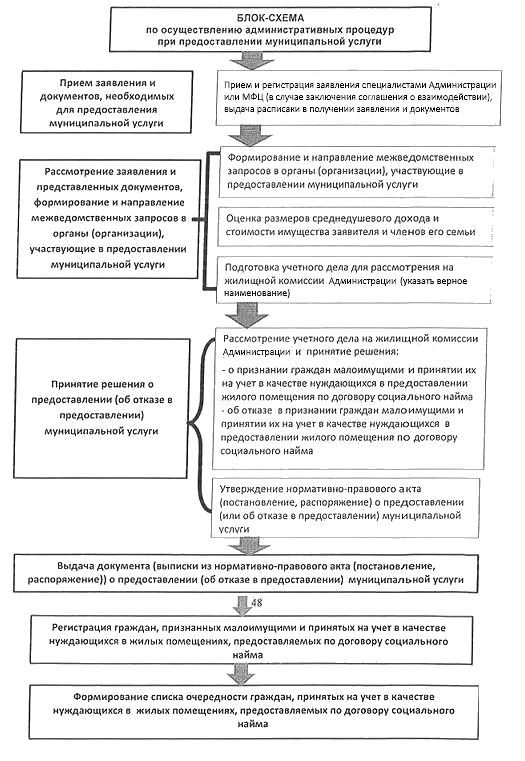 Муниципальная услуга-муниципальная услуга "Принятие граждан, признанных в установленном порядке малоимущими, на учет в качестве нуждающихся в жилых помещениях, предоставляемых по договорам социального найма";Административный регламент-административный регламент предоставления муниципальной услуги "Принятие граждан, признанных в установленном порядке малоимущими, на учет в качестве нуждающихся в жилых помещениях, предоставляемых по договорам социального найма";Заявитель-лицо, обращающееся с заявлением о предоставлении Услуги, либо его уполномоченный представитель;Администрация-орган местного самоуправления Красногорского  муниципального района  Брянской области, предоставляющий муниципальную услугу;МФЦ-многофункциональный центр предоставления государственных и муниципальных услуг Красногорского муниципального  района  муниципального образования Брянской области;Заявление-запрос о предоставлении Муниципальной услуги, направленный любым предусмотренным Административным регламентом способом;Органы власти-государственные органы, органы местного самоуправления и иные органы, участвующие в предоставлении государственных или муниципальных услуг;Сеть Интернет-информационно-телекоммуникационная сеть "Интернет";ЕПГУ-Единый портал государственных и муниципальных услуг (функций), расположенная в сети Интернет по адресу https://www.gosuslugi.ru/;Подразделение-структурное подразделение Администрации, непосредственно отвечающее за предоставление Муниципальной услугиМалоимущие граждане граждане, признанные таковыми в порядке, установленном Законом Брянской области от 24.07.2006 N 66-3 "О порядке признания граждан Брянской области малоимущими с учетом размера доходов и стоимости их имущества в целях постановки на учет и предоставления им по договорам социального найма жилых помещений муниципального жилищного фонда", с учетом дохода, приходящегося на каждого члена семьи, и стоимости имущества, находящегося в собственности членов семьи и подлежащего налогообложениюПороговые значения дохода и стоимости имущества- размер среднемесячного дохода, приходящегося на каждого члена семьи гражданина-заявителя, и стоимости имущества, находящегося в собственности членов его семьи, которое подлежит налогообложению, для целей признания гражданина малоимущим, определяемый муниципальным правовым актом(указывается иное основание, предусмотренное законом Брянской области)"__" ______ 20__ г.(дата" подачи заявления)(подпись)_______________________________________(подпись)(фамилия и инициалы)(указать Ф.И.О., год рождения и родственные отношения)(указать адрес и краткую характеристику жилого помещения)(указать какие льготы)"__" ____________ 20__ г.20__ г.Начата20__ г.ОконченаN п/пДата поступления заявленияФамилия, имя, отчество гражданинаАдрес занимаемого жилого помещенияРешение органа местного самоуправления (дата, номер)Краткое содержаниеСообщение гражданину о принятом решении (дата и номер письма)Населенный пункт"__" _____________ 20__ г.АдресN книгиN заявленияот "__" ________ 20__ г.(время)N
п/пНаименование принятых документовКоличество экземпляровПодпись получателяПринял(а) Ф.И.О.(подпись)Расписку получил(а)(подпись)Документы получил(а)(Ф.И.О.)"__" ____________ 20__ г.(дата)Выдал(а)"__" ____________ 20__ г.(дата)Населенный пункт(наименование органа местного самоуправления)Категория гражданНачата20__ г.Окончена20__ г.№п/пДанные о гражданине (фамилия, имя, отчество, дата рождения, количественный состав семьи)Данные о паспорте или документе, заменяющем паспорт гражданинаРешение органа местного самоуправления о постановке на учет (номер и дата)Включен в список на предоставление жилого помещения (год и номер очереди)Дата и основание снятия с учетаПримечание